РЕСПУБЛИКА КРЫМВЕРХОРЕЧЕНСКИЙ СЕЛЬСКИЙ СОВЕТБАХЧИСАРАЙСКИЙ РАЙОН                                           40 СЕССИЯ  1 СОЗЫВАРЕШЕНИЕ № 364 с. Верхоречье                                                                                                                                                                                                                                                                                                                                                                                                                                                                                                                                                                                              21 июня   2018г.                                     О внесении изменений  в решение Верхореченского сельского совета Бахчисарайского района Республики Крым от 29 декабря 2017 года № 349«О бюджете Верхореченского сельского поселения Бахчисарайского района Республики Крым на 2018 год и плановый период 2019 и 2020годов»»               Руководствуясь положениями Бюджетного Кодекса Российской Федерации, Федерального закона от 06 октября 2003года №131-ФЗ «Об общих принципах организации органов местного самоуправления в Российской Федерации»,   Постановлением   Совета   министров   Республики   Крым   от 29 мая 2018года №252 «О внесении изменений в постановление Совета министров Республики Крым от 05 апреля 2017года №177 «О распределении дотации на поддержку мер по обеспечению сбалансированности местных бюджетов Республики Крым»», Уставом муниципального образования Верхореченское сельское поселение Бахчисарайского района Республики Крым ,                       ВЕРХОРЕЧЕНСКИЙ   СЕЛЬСКИЙ  СОВЕТ РЕШИЛ : Внести   в решение    Верхореченского  сельского совета Бахчисарайского района Республики Крыма от 29.12.2017 №349 «О бюджете Верхореченского сельского поселения Бахчисарайского района Республики Крым на 2018 год и плановый период 2019 и 2020 годов»  и приложения к нему следующие изменения  :        1  Пункт  1  изложить в новой редакции  :1 Утвердить основные характеристики бюджета Верхореченского сельского поселения Бахчисарайского района Республики Крым на 2018 год:   1) Общий объём доходов в сумме 9 067 202,00 рублей в том числе налоговые иненалоговые доходы в сумме 2 895 710,00 рублей, безвозмездные поступления (межбюджетные трансферты)  в сумме  6 171 492,00 рублей.   2)  общий объем расходов  в сумме  9 691 858,12 рублей.   3) верхний предел муниципального внутреннего долга по бюджету Верхореченского сельского поселения Бахчисарайского района Республики Крым на 01 января 2019 года 0,00 рублей, в том числе верхний предел долга по муниципальным гарантиям в сумме 0,00 рублей;4)  дефицита бюджета  в сумме 624 656,12рублей.2  Пункт 10 изложить в новой редакции :«10 Установить объем межбюджетных трансфертов, получаемых бюджетом Верхореченского сельского поселения Бахчисарайского района Республики Крым из других бюджетов бюджетной системы Российской Федерации 1) на 2018 год  в сумме  6 171 492,00 рублей  согласно приложению 10 к настоящему решению,3 Приложения №1,3,5,6,7,8,10 к решению Верхореченского сельского совета  Бахчисарайского района Республики Крым от 29.12.2017 №349 «О бюджете Верхореченского сельского поселения Бахчисарайского района Республики Крым на 2018 год и плановый период 2019 и 2020 годов » изложить в новой редакции (прилагаются) 4 Настоящее решение подлежит обнародованию на официальном Портале Правительства Республики Крым на странице Бахчисарайского муниципального района  bahch.rk.gov.ru в разделе» Органы местного самоуправления» , «Муниципальные образования Бахчисарайского района», подраздел «Верхореченское сельское поселение».5 Контроль по выполнению настоящего Решения возложить на Постоянную планово-бюджетную  комиссию Верхореченского сельского совета.Председатель Верхореченского сельского совета-                  В.В.Акишева                                                                                                                                        глава администрации Верхореченского Согласовано : Начальник финансового управления                                        Давыдченко Е.В. администрации Бахчисарайского района                                                                                                                                                                                                                                                                              Приложение  1                                                                                                                                             к решению    Верхореченского сельского                                                                                                                                             совета   Бахчисарайского района Республики Крым                                                                                                                                                                                                                 от  29 декабря 2017 г   №  349  «О бюдже Верхореченского                                                                                                                                           сельского поселения Бахчисарайского района                                                                                                                                    Республики Крым  на 2018г и плановый период 2019 и                                                                                                                      2020годов»(в редакции  решения  40  сессии                                                                                                                                           Верхореченского сельского совета  Бахчисарайского                                                      района                                                                                                                            Республики Крым от  21.06.2018г №  364 )Объем поступлений  доходов в  бюджет Верхореченского сельского поселения Бахчисарайского района Республики Крым    по кодам видов (подвидов) доходов и соответствующих им кодов аналитической группы подвидов доходов бюджета на 2018 год (руб.)Заведующий сектором по вопросам финансов и                                                       Н.А.Ковалёвабухгалтерского учета                         Приложение 3                                                                                                                                       к решению    Верхореченского сельского совета                                                                                                                                         Бахчисарайского района Республики  Крым                                                                                                                                        от    29 декабря 2017г.  №  349 «О бюджете                                                                                                                                        Верхореченского сельского поселения  Бахчисарайского                                                                                                                                       района Республики Крым на 2018 год и плановый период                                                                                                                                       2019 и  2020 годов» »(в редакции  решения 40 сессии                                                                                                                                  Верхореченского сельского совета  Бахчисарайского района                                                                                                                    Республики Крым от 21.06.2018г №364)                                                                                                              Перечень главных администраторов доходов бюджета Верхореченского сельского поселения                        Бахчисарайского района Республики Крым, закрепляемые за ними виды (подвиды) доходов бюджета на 2018 год и на плановый период 2019 и 2020годовЗаведующий сектором по вопросам финансов                                               Н.А.Ковалёва       и бухгалтерского учета                                                                              Приложение 5                                                                                                       к решению     Верхореченского сельского совета                                                                                                       Бахчисарайского района Республики Крым                                                                                                                            от  29 декабря 2017г.  №  349 "О    бюджете                                                                                                      Верхореченского сельского поселения                                                                                                      Бахчисарайского района Республики Крым  на                                                                                                       2018 год и плановый период 2019 и 2020годов(в                                                                                                       редакции решения  40 сессии Верхореченского                                                                                                      сельского совета Бахчисарайского района                                                                                                       Республики Крым  от  21.06.2018г№ 364)Источники  финансирования дефицита бюджетаВерхореченского сельского поселения Бахчисарайского района Республики Крымна 2018 год	                                      (рублей) Заведующий сектором по вопросам финансов                                               Н.А.Ковалёваи бухгалтерского учета                                                                                                                                                                  Приложение 10                                                                                                           к решению     Верхореченского сельского совета                                                                                                       Бахчисарайского района Республики Крым                                                                                                                            от  29 декабря 2017г.  №  349 "О    бюджете                                                                                                      Верхореченского сельского поселения                                                                                                      Бахчисарайского района Республики Крым  на                                                                                                       2018 год и плановый период 2019 и 2020годов(в                                                                                                       редакции решения   40     сессии Верхореченского                                                                                                      сельского совета Бахчисарайского района                                                                                                       Республики Крым  от  21 июня № 364)                                                                                                             Объем межбюджетных трансфертов, получаемых бюджетом Верхореченского сельского поселения Бахчисарайского района Республики Крым из других бюджетов бюджетной системы Российской Федерации на  2018год                                                                                                                                 рублейЗаведующий сектором по вопросам финансов                                             Н.А.Ковалёва и бухгалтерского учета                                        Пояснительная запискак  решению № 364 от « 21 » июня 2018 Верхореченского сельского совета Бахчисарайского района Республики Крым.                                                   1. Доходы     1.1 Изменения в объем налоговых и неналоговых доходов на 2018 год : Объем налоговых и неналоговых доходов увеличен на 436 080,00руб.Информация об изменении показателей налоговых и неналоговых доходов бюджета приведена в приложении №1  к пояснительной записке.  1) увеличение неналоговых доходов на сумму  436 080,00руб. :КБК 931 1 11 05035 10 0000 120 утвержденные назначения 26 700,00оуб. Исполнение на 01.06.2018г – 99 016,00руб. Планируется увеличение на сумму 528 530,00 руб., в том числе : -  по результатам проведения торгов (аукцион на право заключения договоров аренды имущества, находящегося в муниципальной собственности Верхореченского сельского поселения Бахчисарайского района Республики Крым) заключены договора аренды имущества :-Потребительское общество №9,аренда нежилого здания - магазина с.Синапное, заключен договор с 23апреля 2018г., срок аренды 20 лет. Сумма арендной платы    в год – 78 844,00руб. В  2018 году планируется поступление в бюджет поселения в сумме  +52 560,00руб.- ИП Кадыров Н.Р., аренда нежилого здания - магазина  с.Баштановка ,заключен договор с 24.04.2018г., срок аренды 20 лет. Сумма арендной платы платы в год 183 780,00 руб. В 2018году планируется поступление в бюджет поселения в сумме   +122 520,00руб.-ИП Мелониди Х.И., аренда нежилого здания- магазина с.Предущельное ,заключен договор аренды с 24.04.2018г., срок аренды 20 лет. Сумма арендной платы платы в год  417 954,00 руб. В 2018году планируется поступление в бюджет поселения в сумме   +278 640,00руб.-ООО «Три О», аренда нежилого здания, котельная, заключен договор аренды с 24.04.2018г, срок аренды 20 лет Сумма арендной платы в год 78 840,00руб. В 2018году планируется поступление в бюджет поселения в сумме   +64 664,00руб.- ИП Сидоренко С.В. уточнение суммы арендной платы +10 146руб. КБК 931 1 16 90050 10 0000 140 увеличение на сумму полученных прочих поступлений от денежных взысканий – 14 550,00руб В связи с уточнение плановых назначений уменьшить плановые назначения по КБК 931 1 17 0505010 0000 180 на 107 000,00руб  (АО Крымская фруктовая компания производила оплату невостребованных земельных долей (паев)по ранее заключенным договорам аренды земли, в настоящее время наследники оформляют право на наследство.)     1.2 Объем безвозмездных поступлений увеличить на 4 695 200,00 руб. (Постановление Совета министров  Республики Крым от 29.05.2018г №252 «О внесении изменений в постановление Совета министров Республики Крым от 05 апреля 2017года №177)                                                 2. Расходы  на 2018 год      2.1. За счет увеличения    собственных доходов:2.1.1  Увеличить расходы по муниципальной программе «Совершенствование и развитие местного самоуправления в Верхореченском сельском поселении" по КБК 931 0104 0110200190 244  на 241 000,00руб (увеличение расходов на закупку товаров, работ и услуг (обустройство пандуса  160,0тыс.руб.), обучение – 15,0тыс.руб., приобретение сигнализатора загазованности – 10,0тыс.руб., приобретение лицензионных прав и программного обеспечения СЭД «Диалог», 2 рабочих места  - 45, 5 тыс.руб., приобретение офисной техники ) .На 2019-2020г.г. расходы на содержание органов местного самоуправления не увеличиваются.2.1.2. Увеличить расходы  по муниципальной  программе « Управление муниципальным имуществом и земельными ресурсами Верхореченского сельского поселения Бахчисарайского района Республики Крым» по КБК 931 0412 0410120261 244 на 56 000,00руб ( кадастровые работы по формированию земельных участков придомовой территории под МКД №2,3,4,5,6,7,8(схема расположения и межевой план)2.1.3  Увеличить расходы по муниципальной программе «Коммунальная инфраструктура Верхореченского сельского поселения»,подпрограмма «Водоснабжение и водоотведение на территории Верхореченского сельского поселения» по КБК 931 0502 0520120263 244  на 139 080,00руб (ремонт центральных сетей водоснабжения). 2.2. За счет дотации на поддержку мер по обеспечению сбалансированности местных бюджетов Республики Крым»    2.2.1.Увеличить расходы  по КБК 931 0113 0810120266 240 на 291 600,00руб, ( расходы  по подготовке паспортов опасных отходов в соответствии с Постановлением Правительства РФ от 16.08.2013г № 712 с определением компонентного состава, разработка проекта нормативов на образование отходов и лимитов на их размещение (ПНООЛР).2.2.2. Увеличить расходы по муниципальной программе «Коммунальная инфраструктура Верхореченского сельского поселения»,подпрограмма «Водоснабжение и водоотведение на территории Верхореченского сельского поселения» - КБК 931 0502 0520120263 244  на 600 000,00 руб. (ремонт центральных сетей водоснабжения водовод Загорское-Верхоречье).-  КБК   931 0502 0520120265 244  на 170 000,00руб. (приобретение прочистной машины барабанного типа  RIDGID К-750 для прочистки канализационного коллектора)2.2.3Увеличить расходы по муниципальной программе «Коммунальная инфраструктура Верхореченского сельского поселения», подпрограмма «Благоустройство территории Верхореченского сельского поселения» КБК  931 0503 0530120264 244 на 3 633 600,00руб (приобретение , установка и благоустройство контейнерных площадок – 1 170 000,00 руб.; вывоз мусора с мест общего пользования – 103 600,00руб.; приобретение и установка 6 автобусных павильонов- 350 000,00руб;  благоустройство спортивно-оздоровительных площадок с.Верхоречье, с.Предущельное, с.Синапное – 1 860 000,00руб.; дезинсекция и дератизация – 150 000,00руб.)      В связи с изменениями в доходной и расходной части бюджета были внесены изменения и    дополнения в Приложения №1,5,6,7,8,10. Заведующая сектором                                             Ковалёва Н.А.   тел. 065-54-7-62-33Код бюджетной классификации РФНаименование доходовСумма2018год000 1 00 00000 00 0000 000Налоговые и неналоговые доходы2 895 710,00000 1 01 00000 00 0000 000Налоги на прибыль, доходы731 800,00000 1 01 02000 01 0000 110Налог на доходы физических лиц731 800,00182 1 01 02010 01 0000 110Налог на доходы физических лиц с доходов, источником которых является налоговый агент, за исключением доходов, в отношении которых исчисление и уплата налога осуществляется в соответствии со статьями 227, 227.1 и 228 Налогового кодекса РФ731 800,00000 1 06 06000 00  0000  000Земельный налог 1 502 130,00182 1 06 06033 10 0000 110Земельный налог с организаций , обладающих земельным участком , расположенным в границах сельских поселений 1 502 130,00000 1 11 00000 00 0000 000Доходы от использования имущества, находящегося в государственной  и муниципальной собственности643 730,00931 1 11 05025 10 0000 120Доходы, получаемые в виде арендной платы, а также средства от продажи права на заключение договоров аренды за земли, находящиеся в собственности сельских поселений (за исключением земельных участков муниципальных, бюджетных и автономных учреждений)18 200,00931 1 11 05035 10 0000 120Доходы от сдачи в аренду имущества, находящегося в оперативном управлении органов управления сельских  поселений и созданных ими учреждений (за исключением имущества муниципальных бюджетных и автономных учреждений)555 230,00931 1 11 09045 10 0000 120Прочие поступления от использования имущества находящегося в собственности сельских поселений (за исключением имущества муниципальных бюджетных и автономных учреждений,а также имущества муниципальных унитарных предприятий , в том числе казенных)70 300,00000 1 16 00000 00 0000 000Штрафы,санкции,возмещение ущерба 14 550,00931 1 16 90050 10 0000 140Прочие поступления от денежных взысканий (штрафов) и иных сумм в возмещение ущерба, зачисляемые в бюджеты сельских поселений 14 550,00000 1 17 00 000 00 0000 000Прочие неналоговые доходы 3 500,00931 1 17 05 050 10 0000 180Прочие неналоговые доходы бюджетов сельских поселений 3 500,00000 2 00 00000 00 0000 000Безвозмездные поступления6 171 492,00000 2 02 00000 00 0000 000Безвозмездные поступления от других бюджетов бюджетной системы Российской Федерации6 171 492,00931 2 02 15001 10 2000 151Дотации бюджетам сельских поселений на выравнивание  бюджетной обеспеченности от Бахчисарайского района1 317 400,00931 2 02 15002 10 0000 151Дотации бюджетам сельских поселений на поддержку мер по обеспечению сбалансированности бюджетов 4 695 200,00931 2 02 30024 10 1000 151Субвенция бюджетам сельских поселений на выполнение передаваемых полномочий субъектов Российской Федерации в сфере административной ответственности1 282,00931 2 02 35118 10 0000 151Субвенция бюджетам сельских поселений на осуществление первичного воинского учета на территориях, где отсутствуют военные комиссариаты157 610,00ВСЕГО ДОХОДОВ9 067 202,00Код главы по БК         Код бюджетной          классификацииРоссийской ФедерацииНаименование кода бюджетной классификации  Администрация Верхореченского  сельского  поселения  Бахчисарайского района Республики Крым                   9311 08 04020 01 1000 110Государственная пошлина за совершение нотариальных действий должностными лицами органов местного самоуправления сельского поселения , уполномоченными в соответствии с законодательными актами Российской Федерации на совершение нотариальных действий9311 08 04020 01 4000 110Государственная пошлина за совершение нотариальных действий должностными лицами органов местного самоуправления сельского поселения, уполномоченными в соответствии с законодательными актами Российской Федерации на совершение нотариальных действий9311 08 07175 01 1000 110Государственная пошлина за выдачу органом местного самоуправления сельского поселения специального разрешения на движение по автомобильным дорогам транспортных средств, осуществляющих перевозки опасных, тяжеловесных и (или) крупногабаритных грузов, зачисляемая в бюджеты поселений9311 08 07175 01 4000 110Государственная пошлина за выдачу органом местного самоуправления сельского поселения специального разрешения на движение по автомобильным дорогам транспортных средств, осуществляющих перевозки опасных, тяжеловесных и (или) крупногабаритных грузов, зачисляемая в бюджеты поселений931     1 11 05025 10 0000 120Доходы, получаемые в виде арендной платы  ,а также средства от продажи права на заключение договоров аренды за земли, находящиеся в собственности сельских поселений (за исключением земельных участков муниципальных бюджетных и автономных учреждений)931     1 11 05035 10  0000 120Доходы от сдачи в аренду имущества, находящегося в оперативном управлении органов управления сельских поселений и созданных ими учреждений (за исключением имущества муниципальных бюджетных и автономных учреждений)931     1 11 05325 10 0000 120Плата по соглашениям об установлении сервитута, заключенным органами местного самоуправления сельских поселений, государственными или муниципальными предприятиями либо государственными или муниципальными учреждениями в отношении земельных участков, находящихся в собственности сельских поселений 9311 11 09045 10 0000 120Прочие поступления от использования имущества находящегося в собственности сельских поселений (за исключением имущества муниципальных бюджетных и автономных учреждений, а также имущества муниципальных унитарных предприятий,в том числе казенных) 9311 16 90050 10 0000 140Прочие поступления от денежных взысканий(штрафов)и иных сумм в возмещение ущерба, зачисляемые в бюджеты сельских поселений 931      1 17 01050 10 0000 180Невыясненные поступления, зачисляемые в бюджеты сельских  поселений9311 17 05050 10 0000 180Прочие неналоговые доходы бюджетов сельских поселений9312 02 15001 10 2000 151Дотации бюджетам сельских поселений на выравнивание бюджетной обеспеченности от Бахчисарайского района9312 02 15002 10 0000 151Дотации бюджетам сельских поселений на поддержку мер по обеспечению сбалансированности бюджетов9312 02 30024 10 1000 151Субвенции бюджетам сельских поселений на выполнение передаваемых полномочий субъектов Российской Федерации в сфере административной ответственности9312 02 35118 10 0000 151Субвенция бюджетам сельских поселений на осуществление первичного воинского учета на территориях, где отсутствуют военные комиссариаты9312 08 05000 10 0000 180Перечисления из бюджетов сельских поселений (в бюджеты поселений) для осуществления возврата (зачета) излишне уплаченных или излишне взысканных сумм налогов, сборов и иных платежей, а также сумм процентов за несвоевременное осуществление такого возврата и процентов, начисленных на излишне взысканные суммы931   2 18 60010 10 0000 151Доходы бюджетов сельских поселений от возврата остатков субсидий, субвенций и иных межбюджетных трансфертов, имеющих целевое назначение, прошлых лет из бюджетов муниципальных районов931  2 19 60010 10 0000 151Возврат прочих остатков субсидий, субвенций и иных межбюджетных трансфертов, имеющих целевое назначение, прошлых лет из бюджетов сельских поселенийКод бюджетной классификации источников  финансирования дефицита бюджетаНаименование кодов бюджетной классификации источников финансирования дефицита бюджета2018год  суммаКод бюджетной классификации источников  финансирования дефицита бюджетаНаименование кодов бюджетной классификации источников финансирования дефицита бюджета2018год  сумма123ИСТОЧНИКИ ФИНАНСИРОВАНИЯ ДЕФИЦИТА БЮДЖЕТА 624 656,12000 01 00 00 00 00 0000 000ИСТОЧНИКИ  ВНУТРЕННЕГО ФИНАНСИРОВАНИЯ  ДЕФИЦИТОВ БЮДЖЕТОВ624 656,12в том числе:000 01 05 00 00 00 0000 000Изменение остатков средств на счетах по учету средств бюджетов   624 656,12000 01 05 00 00 00 0000 500	                Увеличение остатков  средств бюджетов9 067 202,00000 01 05 02 00 00 0000 500Увеличение прочих остатков средств бюджетов9 067 202,00000 01 05 02 01 00 0000 510Увеличение прочих остатков денежных средств бюджетов9 067 202,00000 01 05 02 01 10 0000 510Увеличение прочих остатков денежных средств бюджетов сельских поселений     9 067 202,00000 01 05 00 00 00 0000 600Уменьшение остатков средств бюджетов9 691 858,12000 01 05 02 00 00 0000 600Уменьшение прочих остатков средств бюджетов9 691 858,12000 01 05 02 01 00 0000 610Уменьшение прочих остатков денежных средств бюджетов9 691 858,12000 01 05 02 01 10 0000 610Уменьшение прочих остатков денежных средств бюджетов сельских поселений  9 691 858,12Приложение 6Приложение 6Приложение 6Приложение 6Приложение 6Приложение 6Приложение 6Приложение 6Приложение 6Приложение 6Приложение 6Приложение 6Приложение 6Приложение 6к решению Верхореченского сельского совета Бахчисарайского района Республики Крым от 29.12.2017г  №349 "О бюджете Верхореченского сельского поселения Бахчисарайского района Республики Крым на 2018 год и плановый период 2019 и 2020 годов" (в редакции решения 40 сессии Верхореченского сельского совета Бахчисарайского района республики Крым от 21.06.2018г № 364)к решению Верхореченского сельского совета Бахчисарайского района Республики Крым от 29.12.2017г  №349 "О бюджете Верхореченского сельского поселения Бахчисарайского района Республики Крым на 2018 год и плановый период 2019 и 2020 годов" (в редакции решения 40 сессии Верхореченского сельского совета Бахчисарайского района республики Крым от 21.06.2018г № 364)к решению Верхореченского сельского совета Бахчисарайского района Республики Крым от 29.12.2017г  №349 "О бюджете Верхореченского сельского поселения Бахчисарайского района Республики Крым на 2018 год и плановый период 2019 и 2020 годов" (в редакции решения 40 сессии Верхореченского сельского совета Бахчисарайского района республики Крым от 21.06.2018г № 364)к решению Верхореченского сельского совета Бахчисарайского района Республики Крым от 29.12.2017г  №349 "О бюджете Верхореченского сельского поселения Бахчисарайского района Республики Крым на 2018 год и плановый период 2019 и 2020 годов" (в редакции решения 40 сессии Верхореченского сельского совета Бахчисарайского района республики Крым от 21.06.2018г № 364)к решению Верхореченского сельского совета Бахчисарайского района Республики Крым от 29.12.2017г  №349 "О бюджете Верхореченского сельского поселения Бахчисарайского района Республики Крым на 2018 год и плановый период 2019 и 2020 годов" (в редакции решения 40 сессии Верхореченского сельского совета Бахчисарайского района республики Крым от 21.06.2018г № 364)к решению Верхореченского сельского совета Бахчисарайского района Республики Крым от 29.12.2017г  №349 "О бюджете Верхореченского сельского поселения Бахчисарайского района Республики Крым на 2018 год и плановый период 2019 и 2020 годов" (в редакции решения 40 сессии Верхореченского сельского совета Бахчисарайского района республики Крым от 21.06.2018г № 364)к решению Верхореченского сельского совета Бахчисарайского района Республики Крым от 29.12.2017г  №349 "О бюджете Верхореченского сельского поселения Бахчисарайского района Республики Крым на 2018 год и плановый период 2019 и 2020 годов" (в редакции решения 40 сессии Верхореченского сельского совета Бахчисарайского района республики Крым от 21.06.2018г № 364)к решению Верхореченского сельского совета Бахчисарайского района Республики Крым от 29.12.2017г  №349 "О бюджете Верхореченского сельского поселения Бахчисарайского района Республики Крым на 2018 год и плановый период 2019 и 2020 годов" (в редакции решения 40 сессии Верхореченского сельского совета Бахчисарайского района республики Крым от 21.06.2018г № 364)к решению Верхореченского сельского совета Бахчисарайского района Республики Крым от 29.12.2017г  №349 "О бюджете Верхореченского сельского поселения Бахчисарайского района Республики Крым на 2018 год и плановый период 2019 и 2020 годов" (в редакции решения 40 сессии Верхореченского сельского совета Бахчисарайского района республики Крым от 21.06.2018г № 364)к решению Верхореченского сельского совета Бахчисарайского района Республики Крым от 29.12.2017г  №349 "О бюджете Верхореченского сельского поселения Бахчисарайского района Республики Крым на 2018 год и плановый период 2019 и 2020 годов" (в редакции решения 40 сессии Верхореченского сельского совета Бахчисарайского района республики Крым от 21.06.2018г № 364)к решению Верхореченского сельского совета Бахчисарайского района Республики Крым от 29.12.2017г  №349 "О бюджете Верхореченского сельского поселения Бахчисарайского района Республики Крым на 2018 год и плановый период 2019 и 2020 годов" (в редакции решения 40 сессии Верхореченского сельского совета Бахчисарайского района республики Крым от 21.06.2018г № 364)к решению Верхореченского сельского совета Бахчисарайского района Республики Крым от 29.12.2017г  №349 "О бюджете Верхореченского сельского поселения Бахчисарайского района Республики Крым на 2018 год и плановый период 2019 и 2020 годов" (в редакции решения 40 сессии Верхореченского сельского совета Бахчисарайского района республики Крым от 21.06.2018г № 364)к решению Верхореченского сельского совета Бахчисарайского района Республики Крым от 29.12.2017г  №349 "О бюджете Верхореченского сельского поселения Бахчисарайского района Республики Крым на 2018 год и плановый период 2019 и 2020 годов" (в редакции решения 40 сессии Верхореченского сельского совета Бахчисарайского района республики Крым от 21.06.2018г № 364)к решению Верхореченского сельского совета Бахчисарайского района Республики Крым от 29.12.2017г  №349 "О бюджете Верхореченского сельского поселения Бахчисарайского района Республики Крым на 2018 год и плановый период 2019 и 2020 годов" (в редакции решения 40 сессии Верхореченского сельского совета Бахчисарайского района республики Крым от 21.06.2018г № 364) Ведомственная структура расходов бюджета Верхореченского сельского поселения Бахчисарайского района Республиики Крым на  2018 год Ведомственная структура расходов бюджета Верхореченского сельского поселения Бахчисарайского района Республиики Крым на  2018 год Ведомственная структура расходов бюджета Верхореченского сельского поселения Бахчисарайского района Республиики Крым на  2018 год Ведомственная структура расходов бюджета Верхореченского сельского поселения Бахчисарайского района Республиики Крым на  2018 год Ведомственная структура расходов бюджета Верхореченского сельского поселения Бахчисарайского района Республиики Крым на  2018 год Ведомственная структура расходов бюджета Верхореченского сельского поселения Бахчисарайского района Республиики Крым на  2018 год Ведомственная структура расходов бюджета Верхореченского сельского поселения Бахчисарайского района Республиики Крым на  2018 год Ведомственная структура расходов бюджета Верхореченского сельского поселения Бахчисарайского района Республиики Крым на  2018 год Ведомственная структура расходов бюджета Верхореченского сельского поселения Бахчисарайского района Республиики Крым на  2018 год Ведомственная структура расходов бюджета Верхореченского сельского поселения Бахчисарайского района Республиики Крым на  2018 год Ведомственная структура расходов бюджета Верхореченского сельского поселения Бахчисарайского района Республиики Крым на  2018 год Ведомственная структура расходов бюджета Верхореченского сельского поселения Бахчисарайского района Республиики Крым на  2018 год Ведомственная структура расходов бюджета Верхореченского сельского поселения Бахчисарайского района Республиики Крым на  2018 год Ведомственная структура расходов бюджета Верхореченского сельского поселения Бахчисарайского района Республиики Крым на  2018 год Ведомственная структура расходов бюджета Верхореченского сельского поселения Бахчисарайского района Республиики Крым на  2018 год Ведомственная структура расходов бюджета Верхореченского сельского поселения Бахчисарайского района Республиики Крым на  2018 год Ведомственная структура расходов бюджета Верхореченского сельского поселения Бахчисарайского района Республиики Крым на  2018 год Ведомственная структура расходов бюджета Верхореченского сельского поселения Бахчисарайского района Республиики Крым на  2018 год Ведомственная структура расходов бюджета Верхореченского сельского поселения Бахчисарайского района Республиики Крым на  2018 год Ведомственная структура расходов бюджета Верхореченского сельского поселения Бахчисарайского района Республиики Крым на  2018 год Ведомственная структура расходов бюджета Верхореченского сельского поселения Бахчисарайского района Республиики Крым на  2018 год Ведомственная структура расходов бюджета Верхореченского сельского поселения Бахчисарайского района Республиики Крым на  2018 год Ведомственная структура расходов бюджета Верхореченского сельского поселения Бахчисарайского района Республиики Крым на  2018 год Ведомственная структура расходов бюджета Верхореченского сельского поселения Бахчисарайского района Республиики Крым на  2018 год Ведомственная структура расходов бюджета Верхореченского сельского поселения Бахчисарайского района Республиики Крым на  2018 годруб.НаименованиеНаименованиеКод по бюджетной классификацииКод по бюджетной классификацииКод по бюджетной классификацииКод по бюджетной классификацииКод по бюджетной классификацииКод по бюджетной классификацииКод по бюджетной классификацииКод по бюджетной классификацииКод по бюджетной классификацииКод по бюджетной классификацииКод по бюджетной классификацииКод по бюджетной классификацииКод по бюджетной классификацииКод по бюджетной классификацииКод по бюджетной классификацииКод по бюджетной классификацииКод по бюджетной классификацииКод по бюджетной классификацииКод по бюджетной классификацииТекущий финансовый годТекущий финансовый годТекущий финансовый годТекущий финансовый годНаименованиеНаименованиеАдминистраторАдминистраторАдминистраторАдминистраторАдминистраторФКРФКРФКРФКРКЦСРКЦСРКЦСРКЦСРКЦСРКЦСРКЦСРКВРКВРКВРТекущий финансовый годТекущий финансовый годТекущий финансовый годТекущий финансовый год1122222333344444445556666Администрация Верхореченского сельского поселения Бахчисарайского района Республики КрымАдминистрация Верхореченского сельского поселения Бахчисарайского района Республики Крым9319319319319319 691 858,129 691 858,129 691 858,129 691 858,12ОБЩЕГОСУДАРСТВЕННЫЕ ВОПРОСЫОБЩЕГОСУДАРСТВЕННЫЕ ВОПРОСЫ93193193193193101000100010001003 942 712,003 942 712,003 942 712,003 942 712,00Функционирование высшего должностного лица субъекта Российской Федерации и муниципального образованияФункционирование высшего должностного лица субъекта Российской Федерации и муниципального образования9319319319319310102010201020102725 096,00725 096,00725 096,00725 096,00Муниципальная программа Верхореченского сельского поселения Бахчисарайского района Республики Крым "Совершенствование и развитие местного самоуправления в Верхореченском сельском поселении"Муниципальная программа Верхореченского сельского поселения Бахчисарайского района Республики Крым "Совершенствование и развитие местного самоуправления в Верхореченском сельском поселении"93193193193193101020102010201020100000000010000000001000000000100000000010000000001000000000100000000725 096,00725 096,00725 096,00725 096,00Подпрограмма "Развитие системы муниципальной службы Верхореченского сельского поселения"Подпрограмма "Развитие системы муниципальной службы Верхореченского сельского поселения"93193193193193101020102010201020110000000011000000001100000000110000000011000000001100000000110000000725 096,00725 096,00725 096,00725 096,00Основное мероприятие "Обеспечение деятельности председателя Верхореченского сельского совета-главы администрации Верхореченского сельского поселения"Основное мероприятие "Обеспечение деятельности председателя Верхореченского сельского совета-главы администрации Верхореченского сельского поселения"93193193193193101020102010201020110100000011010000001101000000110100000011010000001101000000110100000725 096,00725 096,00725 096,00725 096,00Расходы на обеспечение выплат по оплате труда председателя Верхореченского сельского совета-главы администрации Верхореченского сельского поселенияРасходы на обеспечение выплат по оплате труда председателя Верхореченского сельского совета-главы администрации Верхореченского сельского поселения9319319319319310102010201020102011010019Б011010019Б011010019Б011010019Б011010019Б011010019Б011010019Б725 096,00725 096,00725 096,00725 096,00Расходы на выплаты персоналу в целях обеспечения выполнения функций государственными (муниципальными) органами, казенными учреждениями, органами управления государственными внебюджетными фондамиРасходы на выплаты персоналу в целях обеспечения выполнения функций государственными (муниципальными) органами, казенными учреждениями, органами управления государственными внебюджетными фондами9319319319319310102010201020102011010019Б011010019Б011010019Б011010019Б011010019Б011010019Б011010019Б100100100725 096,00725 096,00725 096,00725 096,00Расходы на выплаты персоналу государственных (муниципальных) органовРасходы на выплаты персоналу государственных (муниципальных) органов9319319319319310102010201020102011010019Б011010019Б011010019Б011010019Б011010019Б011010019Б011010019Б120120120725 096,00725 096,00725 096,00725 096,00Функционирование Правительства Российской Федерации, высших исполнительных органов государственной власти субъектов Российской Федерации, местных администрацийФункционирование Правительства Российской Федерации, высших исполнительных органов государственной власти субъектов Российской Федерации, местных администраций93193193193193101040104010401042 831 916,002 831 916,002 831 916,002 831 916,00Муниципальная программа Верхореченского сельского поселения Бахчисарайского района Республики Крым "Совершенствование и развитие местного самоуправления в Верхореченском сельском поселении"Муниципальная программа Верхореченского сельского поселения Бахчисарайского района Республики Крым "Совершенствование и развитие местного самоуправления в Верхореченском сельском поселении"931931931931931010401040104010401000000000100000000010000000001000000000100000000010000000001000000002 830 634,002 830 634,002 830 634,002 830 634,00Подпрограмма "Развитие системы муниципальной службы Верхореченского сельского поселения"Подпрограмма "Развитие системы муниципальной службы Верхореченского сельского поселения"931931931931931010401040104010401100000000110000000011000000001100000000110000000011000000001100000002 830 634,002 830 634,002 830 634,002 830 634,00Основное мероприятие "Содержаниеи обеспечение выполнения функций администрации Верхореченского сельского поселения"Основное мероприятие "Содержаниеи обеспечение выполнения функций администрации Верхореченского сельского поселения"931931931931931010401040104010401102000000110200000011020000001102000000110200000011020000001102000002 830 634,002 830 634,002 830 634,002 830 634,00Расходы на обеспечение функций администрации Верхореченского сельского поселенияРасходы на обеспечение функций администрации Верхореченского сельского поселения931931931931931010401040104010401102001900110200190011020019001102001900110200190011020019001102001902 830 634,002 830 634,002 830 634,002 830 634,00Расходы на выплаты персоналу в целях обеспечения выполнения функций государственными (муниципальными) органами, казенными учреждениями, органами управления государственными внебюджетными фондамиРасходы на выплаты персоналу в целях обеспечения выполнения функций государственными (муниципальными) органами, казенными учреждениями, органами управления государственными внебюджетными фондами931931931931931010401040104010401102001900110200190011020019001102001900110200190011020019001102001901001001002 164 161,002 164 161,002 164 161,002 164 161,00Расходы на выплаты персоналу государственных (муниципальных) органовРасходы на выплаты персоналу государственных (муниципальных) органов931931931931931010401040104010401102001900110200190011020019001102001900110200190011020019001102001901201201202 164 161,002 164 161,002 164 161,002 164 161,00Закупка товаров, работ и услуг для обеспечения государственных (муниципальных) нуждЗакупка товаров, работ и услуг для обеспечения государственных (муниципальных) нужд93193193193193101040104010401040110200190011020019001102001900110200190011020019001102001900110200190200200200647 473,00647 473,00647 473,00647 473,00Иные закупки товаров, работ и услуг для обеспечения государственных (муниципальных) нуждИные закупки товаров, работ и услуг для обеспечения государственных (муниципальных) нужд93193193193193101040104010401040110200190011020019001102001900110200190011020019001102001900110200190240240240647 473,00647 473,00647 473,00647 473,00Иные бюджетные ассигнованияИные бюджетные ассигнования9319319319319310104010401040104011020019001102001900110200190011020019001102001900110200190011020019080080080019 000,0019 000,0019 000,0019 000,00Уплата налогов, сборов и иных платежейУплата налогов, сборов и иных платежей9319319319319310104010401040104011020019001102001900110200190011020019001102001900110200190011020019085085085019 000,0019 000,0019 000,0019 000,00Непрограммные расходыНепрограммные расходы931931931931931010401040104010471000000007100000000710000000071000000007100000000710000000071000000001 282,001 282,001 282,001 282,00Непрограммное направление расходов администрации Верхореченского сельского поселения в сфере общегосударственных вопросовНепрограммное направление расходов администрации Верхореченского сельского поселения в сфере общегосударственных вопросов931931931931931010401040104010471400000007140000000714000000071400000007140000000714000000071400000001 282,001 282,001 282,001 282,00Непрограммное направление расходов администрации Верхореченского сельского поселения в сфере общегосударственных вопросовНепрограммное направление расходов администрации Верхореченского сельского поселения в сфере общегосударственных вопросов931931931931931010401040104010471400000007140000000714000000071400000007140000000714000000071400000001 282,001 282,001 282,001 282,00Расходы за счет субвенции на осуществление переданных органам местного самоуправления в Республике Крым отдельных полномочий Республики Крым в сфере административной ответственностиРасходы за счет субвенции на осуществление переданных органам местного самоуправления в Республике Крым отдельных полномочий Республики Крым в сфере административной ответственности931931931931931010401040104010471400714007140071400714007140071400714007140071400714007140071400714001 282,001 282,001 282,001 282,00Закупка товаров, работ и услуг для обеспечения государственных (муниципальных) нуждЗакупка товаров, работ и услуг для обеспечения государственных (муниципальных) нужд931931931931931010401040104010471400714007140071400714007140071400714007140071400714007140071400714002002002001 282,001 282,001 282,001 282,00Иные закупки товаров, работ и услуг для обеспечения государственных (муниципальных) нуждИные закупки товаров, работ и услуг для обеспечения государственных (муниципальных) нужд931931931931931010401040104010471400714007140071400714007140071400714007140071400714007140071400714002402402401 282,001 282,001 282,001 282,00Обеспечение деятельности финансовых, налоговых и таможенных органов и органов финансового (финансово-бюджетного) надзораОбеспечение деятельности финансовых, налоговых и таможенных органов и органов финансового (финансово-бюджетного) надзора931931931931931010601060106010688 100,0088 100,0088 100,0088 100,00Непрограммные расходыНепрограммные расходы9319319319319310106010601060106710000000071000000007100000000710000000071000000007100000000710000000088 100,0088 100,0088 100,0088 100,00Непрограммное направление расходов администрации Верхореченского сельского поселения на обеспечение деятельности финансовых,налоговых и таможенных органов финансового (финансово-бюджетного) надзораНепрограммное направление расходов администрации Верхореченского сельского поселения на обеспечение деятельности финансовых,налоговых и таможенных органов финансового (финансово-бюджетного) надзора9319319319319310106010601060106711000000071100000007110000000711000000071100000007110000000711000000088 100,0088 100,0088 100,0088 100,00Непрограммное направление расходов администрации Верхореченского сельского поселения на обеспечение деятельности финансовых,налоговых и таможенных органов финансового (финансово-бюджетного) надзораНепрограммное направление расходов администрации Верхореченского сельского поселения на обеспечение деятельности финансовых,налоговых и таможенных органов финансового (финансово-бюджетного) надзора9319319319319310106010601060106711000000071100000007110000000711000000071100000007110000000711000000088 100,0088 100,0088 100,0088 100,00Межбюджетные трансферты, передаваемые в бюджет муниципального района из бюджетов поселений на осуществление части полномочий, по решению вопросов местного значения в соответствии с заключенными соглашениями (по внешнему финансовому контролю)Межбюджетные трансферты, передаваемые в бюджет муниципального района из бюджетов поселений на осуществление части полномочий, по решению вопросов местного значения в соответствии с заключенными соглашениями (по внешнему финансовому контролю)9319319319319310106010601060106711008530071100853007110085300711008530071100853007110085300711008530088 100,0088 100,0088 100,0088 100,00Межбюджетные трансфертыМежбюджетные трансферты9319319319319310106010601060106711008530071100853007110085300711008530071100853007110085300711008530050050050088 100,0088 100,0088 100,0088 100,00Иные межбюджетные трансфертыИные межбюджетные трансферты9319319319319310106010601060106711008530071100853007110085300711008530071100853007110085300711008530054054054088 100,0088 100,0088 100,0088 100,00Резервные фондыРезервные фонды93193193193193101110111011101113 000,003 000,003 000,003 000,00Иные непрограммные расходы администрации Верхореченского сельского поселенияИные непрограммные расходы администрации Верхореченского сельского поселения931931931931931011101110111011172000000007200000000720000000072000000007200000000720000000072000000003 000,003 000,003 000,003 000,00Непрограммные расходы резервного фонда администрации Верхореченского сельского поселенияНепрограммные расходы резервного фонда администрации Верхореченского сельского поселения931931931931931011101110111011172100000007210000000721000000072100000007210000000721000000072100000003 000,003 000,003 000,003 000,00Непрограммные расходы резервного фонда администрации Верхореченского сельского поселенияНепрограммные расходы резервного фонда администрации Верхореченского сельского поселения931931931931931011101110111011172100000007210000000721000000072100000007210000000721000000072100000003 000,003 000,003 000,003 000,00Расходы за счет резервного фонда администрации Верхореченского сельского поселенияРасходы за счет резервного фонда администрации Верхореченского сельского поселения931931931931931011101110111011172100901007210090100721009010072100901007210090100721009010072100901003 000,003 000,003 000,003 000,00Иные бюджетные ассигнованияИные бюджетные ассигнования931931931931931011101110111011172100901007210090100721009010072100901007210090100721009010072100901008008008003 000,003 000,003 000,003 000,00Резервные средстваРезервные средства931931931931931011101110111011172100901007210090100721009010072100901007210090100721009010072100901008708708703 000,003 000,003 000,003 000,00Другие общегосударственные вопросыДругие общегосударственные вопросы9319319319319310113011301130113294 600,00294 600,00294 600,00294 600,00Муниципальная программа "Разработка и утверждение документации для администрации Верхореченского сельского поселения в сфере обращения с отходами "Муниципальная программа "Разработка и утверждение документации для администрации Верхореченского сельского поселения в сфере обращения с отходами "93193193193193101130113011301130800000000080000000008000000000800000000080000000008000000000800000000291 600,00291 600,00291 600,00291 600,00Подпрограмма "Разработка и утверждение документации для администрации для администрации Верхореченского сельского поселения в сфере обращения с отходами на 2018год"Подпрограмма "Разработка и утверждение документации для администрации для администрации Верхореченского сельского поселения в сфере обращения с отходами на 2018год"93193193193193101130113011301130810000000081000000008100000000810000000081000000008100000000810000000291 600,00291 600,00291 600,00291 600,00Основное мероприятие "Изготовление паспортов опасных отходов и  разработка проектов нормативов предельно допустимых выбросов загрязняющих веществ в атмоссферный воздух"Основное мероприятие "Изготовление паспортов опасных отходов и  разработка проектов нормативов предельно допустимых выбросов загрязняющих веществ в атмоссферный воздух"93193193193193101130113011301130810100000081010000008101000000810100000081010000008101000000810100000291 600,00291 600,00291 600,00291 600,00Расходы на изготовление паспортов опасных отходов и  разроботка проектов нормативов предельно допустимых выбросов загрязняющих веществ в атмосферный воздухРасходы на изготовление паспортов опасных отходов и  разроботка проектов нормативов предельно допустимых выбросов загрязняющих веществ в атмосферный воздух93193193193193101130113011301130810120266081012026608101202660810120266081012026608101202660810120266291 600,00291 600,00291 600,00291 600,00Закупка товаров, работ и услуг для обеспечения государственных (муниципальных) нуждЗакупка товаров, работ и услуг для обеспечения государственных (муниципальных) нужд93193193193193101130113011301130810120266081012026608101202660810120266081012026608101202660810120266200200200291 600,00291 600,00291 600,00291 600,00Иные закупки товаров, работ и услуг для обеспечения государственных (муниципальных) нуждИные закупки товаров, работ и услуг для обеспечения государственных (муниципальных) нужд93193193193193101130113011301130810120266081012026608101202660810120266081012026608101202660810120266240240240291 600,00291 600,00291 600,00291 600,00Непрограммные расходыНепрограммные расходы931931931931931011301130113011371000000007100000000710000000071000000007100000000710000000071000000003 000,003 000,003 000,003 000,00Непрограммное направление расходов администрации Верхореченского сельского поселения на уплату взносов в ассоциацию "Советмуниципальных образований Республики Крым"Непрограммное направление расходов администрации Верхореченского сельского поселения на уплату взносов в ассоциацию "Советмуниципальных образований Республики Крым"931931931931931011301130113011371500000007150000000715000000071500000007150000000715000000071500000003 000,003 000,003 000,003 000,00Непрограммное направление расходов администрации Верхореченского сельского поселения на уплату взносов в ассоциацию "Советмуниципальных образований Республики Крым"Непрограммное направление расходов администрации Верхореченского сельского поселения на уплату взносов в ассоциацию "Советмуниципальных образований Республики Крым"931931931931931011301130113011371500000007150000000715000000071500000007150000000715000000071500000003 000,003 000,003 000,003 000,00Расходы на уплату членских взносовРасходы на уплату членских взносов931931931931931011301130113011371500202107150020210715002021071500202107150020210715002021071500202103 000,003 000,003 000,003 000,00Иные бюджетные ассигнованияИные бюджетные ассигнования931931931931931011301130113011371500202107150020210715002021071500202107150020210715002021071500202108008008003 000,003 000,003 000,003 000,00Уплата налогов, сборов и иных платежейУплата налогов, сборов и иных платежей931931931931931011301130113011371500202107150020210715002021071500202107150020210715002021071500202108508508503 000,003 000,003 000,003 000,00НАЦИОНАЛЬНАЯ ОБОРОНАНАЦИОНАЛЬНАЯ ОБОРОНА9319319319319310200020002000200157 610,00157 610,00157 610,00157 610,00Мобилизационная и вневойсковая подготовкаМобилизационная и вневойсковая подготовка9319319319319310203020302030203157 610,00157 610,00157 610,00157 610,00Непрограммные расходыНепрограммные расходы93193193193193102030203020302037100000000710000000071000000007100000000710000000071000000007100000000157 610,00157 610,00157 610,00157 610,00Непрограммное направление расходов администрации Верхореченского сельского поселения по мобилизационной и вневойсковой подготовкеНепрограммное направление расходов администрации Верхореченского сельского поселения по мобилизационной и вневойсковой подготовке93193193193193102030203020302037120000000712000000071200000007120000000712000000071200000007120000000157 610,00157 610,00157 610,00157 610,00Непрограммное направление расходов администрации Верхореченского сельского поселения по мобилизационной и вневойсковой подготовкеНепрограммное направление расходов администрации Верхореченского сельского поселения по мобилизационной и вневойсковой подготовке93193193193193102030203020302037120000000712000000071200000007120000000712000000071200000007120000000157 610,00157 610,00157 610,00157 610,00Расходы за счет субвенции бюджетам поселений на осуществление первичного воинского учета на территориях, где отсутствуют военные комиссариатыРасходы за счет субвенции бюджетам поселений на осуществление первичного воинского учета на территориях, где отсутствуют военные комиссариаты93193193193193102030203020302037120051180712005118071200511807120051180712005118071200511807120051180157 610,00157 610,00157 610,00157 610,00Расходы на выплаты персоналу в целях обеспечения выполнения функций государственными (муниципальными) органами, казенными учреждениями, органами управления государственными внебюджетными фондамиРасходы на выплаты персоналу в целях обеспечения выполнения функций государственными (муниципальными) органами, казенными учреждениями, органами управления государственными внебюджетными фондами93193193193193102030203020302037120051180712005118071200511807120051180712005118071200511807120051180100100100148 521,00148 521,00148 521,00148 521,00Расходы на выплаты персоналу государственных (муниципальных) органовРасходы на выплаты персоналу государственных (муниципальных) органов93193193193193102030203020302037120051180712005118071200511807120051180712005118071200511807120051180120120120148 521,00148 521,00148 521,00148 521,00Закупка товаров, работ и услуг для обеспечения государственных (муниципальных) нуждЗакупка товаров, работ и услуг для обеспечения государственных (муниципальных) нужд931931931931931020302030203020371200511807120051180712005118071200511807120051180712005118071200511802002002009 089,009 089,009 089,009 089,00Иные закупки товаров, работ и услуг для обеспечения государственных (муниципальных) нуждИные закупки товаров, работ и услуг для обеспечения государственных (муниципальных) нужд931931931931931020302030203020371200511807120051180712005118071200511807120051180712005118071200511802402402409 089,009 089,009 089,009 089,00НАЦИОНАЛЬНАЯ БЕЗОПАСНОСТЬ И ПРАВООХРАНИТЕЛЬНАЯ ДЕЯТЕЛЬНОСТЬНАЦИОНАЛЬНАЯ БЕЗОПАСНОСТЬ И ПРАВООХРАНИТЕЛЬНАЯ ДЕЯТЕЛЬНОСТЬ931931931931931030003000300030030 000,0030 000,0030 000,0030 000,00Защита населения и территории от чрезвычайных ситуаций природного и техногенного характера, гражданская оборонаЗащита населения и территории от чрезвычайных ситуаций природного и техногенного характера, гражданская оборона931931931931931030903090309030930 000,0030 000,0030 000,0030 000,00Муниципальная программа Верхореченского сельского поселения Бахчисарайского района Республики Крым "Пожарная безопасность в границах Верхореченского сельского поселения"Муниципальная программа Верхореченского сельского поселения Бахчисарайского района Республики Крым "Пожарная безопасность в границах Верхореченского сельского поселения"9319319319319310309030903090309020000000002000000000200000000020000000002000000000200000000020000000030 000,0030 000,0030 000,0030 000,00Подпрограмма"Пожарная безопасность на территории Верхореченского сельского поселения "Подпрограмма"Пожарная безопасность на территории Верхореченского сельского поселения "9319319319319310309030903090309021000000002100000000210000000021000000002100000000210000000021000000030 000,0030 000,0030 000,0030 000,00Основное мероприятие "Обеспечение предупреждения пожаров на территории Верхореченского сельского поселения"Основное мероприятие "Обеспечение предупреждения пожаров на территории Верхореченского сельского поселения"9319319319319310309030903090309021010000002101000000210100000021010000002101000000210100000021010000030 000,0030 000,0030 000,0030 000,00Расходы на выполнение мероприятий по обеспечению предупреждения пожаров на территории Верхореченского сельского поселения Расходы на выполнение мероприятий по обеспечению предупреждения пожаров на территории Верхореченского сельского поселения 9319319319319310309030903090309021012026002101202600210120260021012026002101202600210120260021012026030 000,0030 000,0030 000,0030 000,00Закупка товаров, работ и услуг для обеспечения государственных (муниципальных) нуждЗакупка товаров, работ и услуг для обеспечения государственных (муниципальных) нужд9319319319319310309030903090309021012026002101202600210120260021012026002101202600210120260021012026020020020030 000,0030 000,0030 000,0030 000,00Иные закупки товаров, работ и услуг для обеспечения государственных (муниципальных) нуждИные закупки товаров, работ и услуг для обеспечения государственных (муниципальных) нужд9319319319319310309030903090309021012026002101202600210120260021012026002101202600210120260021012026024024024030 000,0030 000,0030 000,0030 000,00НАЦИОНАЛЬНАЯ ЭКОНОМИКАНАЦИОНАЛЬНАЯ ЭКОНОМИКА9319319319319310400040004000400508 793,12508 793,12508 793,12508 793,12Дорожное хозяйство (дорожные фонды)Дорожное хозяйство (дорожные фонды)9319319319319310409040904090409269 993,12269 993,12269 993,12269 993,12Непрограммные расходыНепрограммные расходы93193193193193104090409040904097100000000710000000071000000007100000000710000000071000000007100000000269 993,12269 993,12269 993,12269 993,12Непрограммное направление расходов администрации Верхореченского сельского поселения на дорожное хозяйствоНепрограммное направление расходов администрации Верхореченского сельского поселения на дорожное хозяйство93193193193193104090409040904097130000000713000000071300000007130000000713000000071300000007130000000269 993,12269 993,12269 993,12269 993,12Непрограммное направление расходов администрации Верхореченского сельского поселения на дорожное хозяйствоНепрограммное направление расходов администрации Верхореченского сельского поселения на дорожное хозяйство93193193193193104090409040904097130000000713000000071300000007130000000713000000071300000007130000000269 993,12269 993,12269 993,12269 993,12Межбюджетные трансферты в целях увеличения бюджетных ассигнований муниципального дорожного фонда муниципального образования Бахчисарайский район Республики Крым за счет остатков средств муниципального дорожного фонда поселения,неиспользованных по состоянию на 01.01.2018гМежбюджетные трансферты в целях увеличения бюджетных ассигнований муниципального дорожного фонда муниципального образования Бахчисарайский район Республики Крым за счет остатков средств муниципального дорожного фонда поселения,неиспользованных по состоянию на 01.01.2018г93193193193193104090409040904097130085101713008510171300851017130085101713008510171300851017130085101269 993,12269 993,12269 993,12269 993,12Межбюджетные трансфертыМежбюджетные трансферты93193193193193104090409040904097130085101713008510171300851017130085101713008510171300851017130085101500500500269 993,12269 993,12269 993,12269 993,12Иные межбюджетные трансфертыИные межбюджетные трансферты93193193193193104090409040904097130085101713008510171300851017130085101713008510171300851017130085101540540540269 993,12269 993,12269 993,12269 993,12Другие вопросы в области национальной экономикиДругие вопросы в области национальной экономики9319319319319310412041204120412238 800,00238 800,00238 800,00238 800,00Муниципальная программа "Управление муниципальным имуществом и земельными ресурсами Верхореченского сельского поселения Бахчисарайского района Республики Крым "Муниципальная программа "Управление муниципальным имуществом и земельными ресурсами Верхореченского сельского поселения Бахчисарайского района Республики Крым "93193193193193104120412041204120400000000040000000004000000000400000000040000000004000000000400000000238 800,00238 800,00238 800,00238 800,00Подпрограмма "Управление муниципальным имуществом"Подпрограмма "Управление муниципальным имуществом"93193193193193104120412041204120410000000041000000004100000000410000000041000000004100000000410000000238 800,00238 800,00238 800,00238 800,00Основное мероприятие "Осуществление регистрации права муниципальной собственности на объекты муниципального имущества"Основное мероприятие "Осуществление регистрации права муниципальной собственности на объекты муниципального имущества"93193193193193104120412041204120410100000041010000004101000000410100000041010000004101000000410100000238 800,00238 800,00238 800,00238 800,00Расходы на выполнение мероприятий по регистрации права муниципальной собственности на объекты муниципального имуществаРасходы на выполнение мероприятий по регистрации права муниципальной собственности на объекты муниципального имущества93193193193193104120412041204120410120261041012026104101202610410120261041012026104101202610410120261238 800,00238 800,00238 800,00238 800,00Закупка товаров, работ и услуг для обеспечения государственных (муниципальных) нуждЗакупка товаров, работ и услуг для обеспечения государственных (муниципальных) нужд93193193193193104120412041204120410120261041012026104101202610410120261041012026104101202610410120261200200200238 800,00238 800,00238 800,00238 800,00Иные закупки товаров, работ и услуг для обеспечения государственных (муниципальных) нуждИные закупки товаров, работ и услуг для обеспечения государственных (муниципальных) нужд93193193193193104120412041204120410120261041012026104101202610410120261041012026104101202610410120261240240240238 800,00238 800,00238 800,00238 800,00ЖИЛИЩНО-КОММУНАЛЬНОЕ ХОЗЯЙСТВОЖИЛИЩНО-КОММУНАЛЬНОЕ ХОЗЯЙСТВО93193193193193105000500050005004 912 743,004 912 743,004 912 743,004 912 743,00Жилищное хозяйствоЖилищное хозяйство931931931931931050105010501050120 240,0020 240,0020 240,0020 240,00Муниципальная программа "Коммунальная инфраструктура Верхореченского сельского поселения "Муниципальная программа "Коммунальная инфраструктура Верхореченского сельского поселения "9319319319319310501050105010501050000000005000000000500000000050000000005000000000500000000050000000020 240,0020 240,0020 240,0020 240,00Подпрограмма "Жилищное хозяйство Верхореченского сельского поселения" Подпрограмма "Жилищное хозяйство Верхореченского сельского поселения" 9319319319319310501050105010501051000000005100000000510000000051000000005100000000510000000051000000020 240,0020 240,0020 240,0020 240,00Основное мероприятие "Уплата взносов на капитальный ремонт общего имущества многоквартирных домов и содержание общего имущества многоквартирных домов"Основное мероприятие "Уплата взносов на капитальный ремонт общего имущества многоквартирных домов и содержание общего имущества многоквартирных домов"9319319319319310501050105010501051010000005101000000510100000051010000005101000000510100000051010000020 240,0020 240,0020 240,0020 240,00Расходы на уплату взносов на капитальный ремонт общего имущества многоквартирных домов и содержание общего имущества многоквартирных домовРасходы на уплату взносов на капитальный ремонт общего имущества многоквартирных домов и содержание общего имущества многоквартирных домов9319319319319310501050105010501051012026205101202620510120262051012026205101202620510120262051012026220 240,0020 240,0020 240,0020 240,00Закупка товаров, работ и услуг для обеспечения государственных (муниципальных) нуждЗакупка товаров, работ и услуг для обеспечения государственных (муниципальных) нужд9319319319319310501050105010501051012026205101202620510120262051012026205101202620510120262051012026220020020020 240,0020 240,0020 240,0020 240,00Иные закупки товаров, работ и услуг для обеспечения государственных (муниципальных) нуждИные закупки товаров, работ и услуг для обеспечения государственных (муниципальных) нужд9319319319319310501050105010501051012026205101202620510120262051012026205101202620510120262051012026224024024020 240,0020 240,0020 240,0020 240,00Коммунальное хозяйствоКоммунальное хозяйство9319319319319310502050205020502996 832,00996 832,00996 832,00996 832,00Муниципальная программа "Коммунальная инфраструктура Верхореченского сельского поселения "Муниципальная программа "Коммунальная инфраструктура Верхореченского сельского поселения "93193193193193105020502050205020500000000050000000005000000000500000000050000000005000000000500000000996 832,00996 832,00996 832,00996 832,00Подпрограмма "Водоснабжение и водоотведение на территории Верхореченского сельского поселения"Подпрограмма "Водоснабжение и водоотведение на территории Верхореченского сельского поселения"93193193193193105020502050205020520000000052000000005200000000520000000052000000005200000000520000000996 832,00996 832,00996 832,00996 832,00Основное мероприятие "Повышение качества предоставляемых услуг коммунального хозяйства, снижение количества потерь воды"Основное мероприятие "Повышение качества предоставляемых услуг коммунального хозяйства, снижение количества потерь воды"93193193193193105020502050205020520100000052010000005201000000520100000052010000005201000000520100000996 832,00996 832,00996 832,00996 832,00Расходы на проведение ремонта водопроводных сетейРасходы на проведение ремонта водопроводных сетей93193193193193105020502050205020520120263052012026305201202630520120263052012026305201202630520120263826 832,00826 832,00826 832,00826 832,00Закупка товаров, работ и услуг для обеспечения государственных (муниципальных) нуждЗакупка товаров, работ и услуг для обеспечения государственных (муниципальных) нужд93193193193193105020502050205020520120263052012026305201202630520120263052012026305201202630520120263200200200826 832,00826 832,00826 832,00826 832,00Иные закупки товаров, работ и услуг для обеспечения государственных (муниципальных) нуждИные закупки товаров, работ и услуг для обеспечения государственных (муниципальных) нужд93193193193193105020502050205020520120263052012026305201202630520120263052012026305201202630520120263240240240826 832,00826 832,00826 832,00826 832,00Расходы на проведение ремонта системы водоотведенияРасходы на проведение ремонта системы водоотведения93193193193193105020502050205020520120265052012026505201202650520120265052012026505201202650520120265170 000,00170 000,00170 000,00170 000,00Закупка товаров, работ и услуг для обеспечения государственных (муниципальных) нуждЗакупка товаров, работ и услуг для обеспечения государственных (муниципальных) нужд93193193193193105020502050205020520120265052012026505201202650520120265052012026505201202650520120265200200200170 000,00170 000,00170 000,00170 000,00Иные закупки товаров, работ и услуг для обеспечения государственных (муниципальных) нуждИные закупки товаров, работ и услуг для обеспечения государственных (муниципальных) нужд93193193193193105020502050205020520120265052012026505201202650520120265052012026505201202650520120265240240240170 000,00170 000,00170 000,00170 000,00БлагоустройствоБлагоустройство93193193193193105030503050305033 895 671,003 895 671,003 895 671,003 895 671,00Муниципальная программа "Коммунальная инфраструктура Верхореченского сельского поселения "Муниципальная программа "Коммунальная инфраструктура Верхореченского сельского поселения "931931931931931050305030503050305000000000500000000050000000005000000000500000000050000000005000000003 895 671,003 895 671,003 895 671,003 895 671,00Подпрограмма "Благоустройство территории Верхореченского сельского поселения"Подпрограмма "Благоустройство территории Верхореченского сельского поселения"931931931931931050305030503050305300000000530000000053000000005300000000530000000053000000005300000003 895 671,003 895 671,003 895 671,003 895 671,00Основное мероприятие "Улучшение санитарного состояния территории сельского поселения"Основное мероприятие "Улучшение санитарного состояния территории сельского поселения"931931931931931050305030503050305301000000530100000053010000005301000000530100000053010000005301000003 895 671,003 895 671,003 895 671,003 895 671,00Расходы на содержание и благоустройство мест общего пользования, ликвидация несанкционированных свалок, обустройство контейнерных площадокРасходы на содержание и благоустройство мест общего пользования, ликвидация несанкционированных свалок, обустройство контейнерных площадок931931931931931050305030503050305301202640530120264053012026405301202640530120264053012026405301202643 895 671,003 895 671,003 895 671,003 895 671,00Закупка товаров, работ и услуг для обеспечения государственных (муниципальных) нуждЗакупка товаров, работ и услуг для обеспечения государственных (муниципальных) нужд931931931931931050305030503050305301202640530120264053012026405301202640530120264053012026405301202642002002003 895 671,003 895 671,003 895 671,003 895 671,00Иные закупки товаров, работ и услуг для обеспечения государственных (муниципальных) нуждИные закупки товаров, работ и услуг для обеспечения государственных (муниципальных) нужд931931931931931050305030503050305301202640530120264053012026405301202640530120264053012026405301202642402402403 895 671,003 895 671,003 895 671,003 895 671,00КУЛЬТУРА, КИНЕМАТОГРАФИЯКУЛЬТУРА, КИНЕМАТОГРАФИЯ931931931931931080008000800080040 000,0040 000,0040 000,0040 000,00Другие вопросы в области культуры, кинематографииДругие вопросы в области культуры, кинематографии931931931931931080408040804080440 000,0040 000,0040 000,0040 000,00Муниципальная программа "Развитие культуры в Верхореченском сельском поселении"Муниципальная программа "Развитие культуры в Верхореченском сельском поселении"9319319319319310804080408040804060000000006000000000600000000060000000006000000000600000000060000000040 000,0040 000,0040 000,0040 000,00Подпрограмма "Организация и развитие культурно-досуговой деятельности"Подпрограмма "Организация и развитие культурно-досуговой деятельности"9319319319319310804080408040804061000000006100000000610000000061000000006100000000610000000061000000040 000,0040 000,0040 000,0040 000,00Основное мероприятие "Организация и проведение культурно-массовых мероприятий в сфере культурно-досуговой деятельности"Основное мероприятие "Организация и проведение культурно-массовых мероприятий в сфере культурно-досуговой деятельности"9319319319319310804080408040804061010000006101000000610100000061010000006101000000610100000061010000040 000,0040 000,0040 000,0040 000,00Расходы на организацию и проведение мероприятий в области культуры в рамках подпрограммы "Организация и развитие культурно-досуговой деятельности"Расходы на организацию и проведение мероприятий в области культуры в рамках подпрограммы "Организация и развитие культурно-досуговой деятельности"9319319319319310804080408040804061012059006101205900610120590061012059006101205900610120590061012059040 000,0040 000,0040 000,0040 000,00Закупка товаров, работ и услуг для обеспечения государственных (муниципальных) нуждЗакупка товаров, работ и услуг для обеспечения государственных (муниципальных) нужд9319319319319310804080408040804061012059006101205900610120590061012059006101205900610120590061012059020020020040 000,0040 000,0040 000,0040 000,00Иные закупки товаров, работ и услуг для обеспечения государственных (муниципальных) нуждИные закупки товаров, работ и услуг для обеспечения государственных (муниципальных) нужд9319319319319310804080408040804061012059006101205900610120590061012059006101205900610120590061012059024024024040 000,0040 000,0040 000,0040 000,00ФИЗИЧЕСКАЯ КУЛЬТУРА И СПОРТФИЗИЧЕСКАЯ КУЛЬТУРА И СПОРТ9319319319319311100110011001100100 000,00100 000,00100 000,00100 000,00Физическая культураФизическая культура9319319319319311101110111011101100 000,00100 000,00100 000,00100 000,00Муниципальная программа "Развитие физической культуры и спорта в Верхореченском сельском поселении"Муниципальная программа "Развитие физической культуры и спорта в Верхореченском сельском поселении"93193193193193111011101110111010700000000070000000007000000000700000000070000000007000000000700000000100 000,00100 000,00100 000,00100 000,00Подпрограмма «Развитие инфраструктуры для занятий физкультурой и спортом»Подпрограмма «Развитие инфраструктуры для занятий физкультурой и спортом»93193193193193111011101110111010710000000071000000007100000000710000000071000000007100000000710000000100 000,00100 000,00100 000,00100 000,00Основное мероприятие «Развитие физической культуры и спорта в Верхореченском сельском поселении»Основное мероприятие «Развитие физической культуры и спорта в Верхореченском сельском поселении»93193193193193111011101110111010710100000071010000007101000000710100000071010000007101000000710100000100 000,00100 000,00100 000,00100 000,00Расходы на обеспечение деятельности в рамках программы Развитие физической культуры и спорта в Верхореченском сельском поселенииРасходы на обеспечение деятельности в рамках программы Развитие физической культуры и спорта в Верхореченском сельском поселении93193193193193111011101110111010710120591071012059107101205910710120591071012059107101205910710120591100 000,00100 000,00100 000,00100 000,00Закупка товаров, работ и услуг для обеспечения государственных (муниципальных) нуждЗакупка товаров, работ и услуг для обеспечения государственных (муниципальных) нужд93193193193193111011101110111010710120591071012059107101205910710120591071012059107101205910710120591200200200100 000,00100 000,00100 000,00100 000,00Иные закупки товаров, работ и услуг для обеспечения государственных (муниципальных) нуждИные закупки товаров, работ и услуг для обеспечения государственных (муниципальных) нужд93193193193193111011101110111010710120591071012059107101205910710120591071012059107101205910710120591240240240100 000,00100 000,00100 000,00100 000,00ИтогоИтогоИтогоИтогоИтогоИтогоИтогоИтогоИтогоИтогоИтогоИтогоИтогоИтогоИтогоИтогоИтогоИтогоИтогоИтогоИтого9 691 858,129 691 858,129 691 858,129 691 858,12Заведующий сектором по вопросам финансов и бухгалтерского учетаЗаведующий сектором по вопросам финансов и бухгалтерского учетаКовалёва Н.А.Ковалёва Н.А.Ковалёва Н.А.Ковалёва Н.А.Ковалёва Н.А.Ковалёва Н.А.Ковалёва Н.А.Приложение 7Приложение 7Приложение 7Приложение 7Приложение 7Приложение 7Приложение 7Приложение 7Приложение 7Приложение 7Приложение 7Приложение 7Приложение 7Приложение 7Приложение 7Приложение 7Приложение 7Приложение 7к решению Верхореченского сельского совета Бахчисарайского района Республики Крым от 29.12.2017г  №349 "О бюджете Верхореченского сельского поселения Бахчисарайского района Республики Крым на 2018 год и плановый период 2019 и 2020 годов" (в редакции решения 40 сессии Верхореченского сельского совета Бахчисарайского района республики Крым от  21.06.2018г № 364)к решению Верхореченского сельского совета Бахчисарайского района Республики Крым от 29.12.2017г  №349 "О бюджете Верхореченского сельского поселения Бахчисарайского района Республики Крым на 2018 год и плановый период 2019 и 2020 годов" (в редакции решения 40 сессии Верхореченского сельского совета Бахчисарайского района республики Крым от  21.06.2018г № 364)к решению Верхореченского сельского совета Бахчисарайского района Республики Крым от 29.12.2017г  №349 "О бюджете Верхореченского сельского поселения Бахчисарайского района Республики Крым на 2018 год и плановый период 2019 и 2020 годов" (в редакции решения 40 сессии Верхореченского сельского совета Бахчисарайского района республики Крым от  21.06.2018г № 364)к решению Верхореченского сельского совета Бахчисарайского района Республики Крым от 29.12.2017г  №349 "О бюджете Верхореченского сельского поселения Бахчисарайского района Республики Крым на 2018 год и плановый период 2019 и 2020 годов" (в редакции решения 40 сессии Верхореченского сельского совета Бахчисарайского района республики Крым от  21.06.2018г № 364)к решению Верхореченского сельского совета Бахчисарайского района Республики Крым от 29.12.2017г  №349 "О бюджете Верхореченского сельского поселения Бахчисарайского района Республики Крым на 2018 год и плановый период 2019 и 2020 годов" (в редакции решения 40 сессии Верхореченского сельского совета Бахчисарайского района республики Крым от  21.06.2018г № 364)к решению Верхореченского сельского совета Бахчисарайского района Республики Крым от 29.12.2017г  №349 "О бюджете Верхореченского сельского поселения Бахчисарайского района Республики Крым на 2018 год и плановый период 2019 и 2020 годов" (в редакции решения 40 сессии Верхореченского сельского совета Бахчисарайского района республики Крым от  21.06.2018г № 364)к решению Верхореченского сельского совета Бахчисарайского района Республики Крым от 29.12.2017г  №349 "О бюджете Верхореченского сельского поселения Бахчисарайского района Республики Крым на 2018 год и плановый период 2019 и 2020 годов" (в редакции решения 40 сессии Верхореченского сельского совета Бахчисарайского района республики Крым от  21.06.2018г № 364)к решению Верхореченского сельского совета Бахчисарайского района Республики Крым от 29.12.2017г  №349 "О бюджете Верхореченского сельского поселения Бахчисарайского района Республики Крым на 2018 год и плановый период 2019 и 2020 годов" (в редакции решения 40 сессии Верхореченского сельского совета Бахчисарайского района республики Крым от  21.06.2018г № 364)к решению Верхореченского сельского совета Бахчисарайского района Республики Крым от 29.12.2017г  №349 "О бюджете Верхореченского сельского поселения Бахчисарайского района Республики Крым на 2018 год и плановый период 2019 и 2020 годов" (в редакции решения 40 сессии Верхореченского сельского совета Бахчисарайского района республики Крым от  21.06.2018г № 364)к решению Верхореченского сельского совета Бахчисарайского района Республики Крым от 29.12.2017г  №349 "О бюджете Верхореченского сельского поселения Бахчисарайского района Республики Крым на 2018 год и плановый период 2019 и 2020 годов" (в редакции решения 40 сессии Верхореченского сельского совета Бахчисарайского района республики Крым от  21.06.2018г № 364)к решению Верхореченского сельского совета Бахчисарайского района Республики Крым от 29.12.2017г  №349 "О бюджете Верхореченского сельского поселения Бахчисарайского района Республики Крым на 2018 год и плановый период 2019 и 2020 годов" (в редакции решения 40 сессии Верхореченского сельского совета Бахчисарайского района республики Крым от  21.06.2018г № 364)к решению Верхореченского сельского совета Бахчисарайского района Республики Крым от 29.12.2017г  №349 "О бюджете Верхореченского сельского поселения Бахчисарайского района Республики Крым на 2018 год и плановый период 2019 и 2020 годов" (в редакции решения 40 сессии Верхореченского сельского совета Бахчисарайского района республики Крым от  21.06.2018г № 364)к решению Верхореченского сельского совета Бахчисарайского района Республики Крым от 29.12.2017г  №349 "О бюджете Верхореченского сельского поселения Бахчисарайского района Республики Крым на 2018 год и плановый период 2019 и 2020 годов" (в редакции решения 40 сессии Верхореченского сельского совета Бахчисарайского района республики Крым от  21.06.2018г № 364)к решению Верхореченского сельского совета Бахчисарайского района Республики Крым от 29.12.2017г  №349 "О бюджете Верхореченского сельского поселения Бахчисарайского района Республики Крым на 2018 год и плановый период 2019 и 2020 годов" (в редакции решения 40 сессии Верхореченского сельского совета Бахчисарайского района республики Крым от  21.06.2018г № 364)к решению Верхореченского сельского совета Бахчисарайского района Республики Крым от 29.12.2017г  №349 "О бюджете Верхореченского сельского поселения Бахчисарайского района Республики Крым на 2018 год и плановый период 2019 и 2020 годов" (в редакции решения 40 сессии Верхореченского сельского совета Бахчисарайского района республики Крым от  21.06.2018г № 364)к решению Верхореченского сельского совета Бахчисарайского района Республики Крым от 29.12.2017г  №349 "О бюджете Верхореченского сельского поселения Бахчисарайского района Республики Крым на 2018 год и плановый период 2019 и 2020 годов" (в редакции решения 40 сессии Верхореченского сельского совета Бахчисарайского района республики Крым от  21.06.2018г № 364)к решению Верхореченского сельского совета Бахчисарайского района Республики Крым от 29.12.2017г  №349 "О бюджете Верхореченского сельского поселения Бахчисарайского района Республики Крым на 2018 год и плановый период 2019 и 2020 годов" (в редакции решения 40 сессии Верхореченского сельского совета Бахчисарайского района республики Крым от  21.06.2018г № 364)к решению Верхореченского сельского совета Бахчисарайского района Республики Крым от 29.12.2017г  №349 "О бюджете Верхореченского сельского поселения Бахчисарайского района Республики Крым на 2018 год и плановый период 2019 и 2020 годов" (в редакции решения 40 сессии Верхореченского сельского совета Бахчисарайского района республики Крым от  21.06.2018г № 364)  Распределение бюджетных ассигнований бюджета Верхореченского сельского поселения Бахчисарайского района Республиики Крым на  2018 год по разделам,подразделам и целевым статьям (муниципальным программам и непрограммным направлениям деятельности), группам, подгруппам видов расходов  Распределение бюджетных ассигнований бюджета Верхореченского сельского поселения Бахчисарайского района Республиики Крым на  2018 год по разделам,подразделам и целевым статьям (муниципальным программам и непрограммным направлениям деятельности), группам, подгруппам видов расходов  Распределение бюджетных ассигнований бюджета Верхореченского сельского поселения Бахчисарайского района Республиики Крым на  2018 год по разделам,подразделам и целевым статьям (муниципальным программам и непрограммным направлениям деятельности), группам, подгруппам видов расходов  Распределение бюджетных ассигнований бюджета Верхореченского сельского поселения Бахчисарайского района Республиики Крым на  2018 год по разделам,подразделам и целевым статьям (муниципальным программам и непрограммным направлениям деятельности), группам, подгруппам видов расходов  Распределение бюджетных ассигнований бюджета Верхореченского сельского поселения Бахчисарайского района Республиики Крым на  2018 год по разделам,подразделам и целевым статьям (муниципальным программам и непрограммным направлениям деятельности), группам, подгруппам видов расходов  Распределение бюджетных ассигнований бюджета Верхореченского сельского поселения Бахчисарайского района Республиики Крым на  2018 год по разделам,подразделам и целевым статьям (муниципальным программам и непрограммным направлениям деятельности), группам, подгруппам видов расходов  Распределение бюджетных ассигнований бюджета Верхореченского сельского поселения Бахчисарайского района Республиики Крым на  2018 год по разделам,подразделам и целевым статьям (муниципальным программам и непрограммным направлениям деятельности), группам, подгруппам видов расходов  Распределение бюджетных ассигнований бюджета Верхореченского сельского поселения Бахчисарайского района Республиики Крым на  2018 год по разделам,подразделам и целевым статьям (муниципальным программам и непрограммным направлениям деятельности), группам, подгруппам видов расходов  Распределение бюджетных ассигнований бюджета Верхореченского сельского поселения Бахчисарайского района Республиики Крым на  2018 год по разделам,подразделам и целевым статьям (муниципальным программам и непрограммным направлениям деятельности), группам, подгруппам видов расходов  Распределение бюджетных ассигнований бюджета Верхореченского сельского поселения Бахчисарайского района Республиики Крым на  2018 год по разделам,подразделам и целевым статьям (муниципальным программам и непрограммным направлениям деятельности), группам, подгруппам видов расходов  Распределение бюджетных ассигнований бюджета Верхореченского сельского поселения Бахчисарайского района Республиики Крым на  2018 год по разделам,подразделам и целевым статьям (муниципальным программам и непрограммным направлениям деятельности), группам, подгруппам видов расходов  Распределение бюджетных ассигнований бюджета Верхореченского сельского поселения Бахчисарайского района Республиики Крым на  2018 год по разделам,подразделам и целевым статьям (муниципальным программам и непрограммным направлениям деятельности), группам, подгруппам видов расходов  Распределение бюджетных ассигнований бюджета Верхореченского сельского поселения Бахчисарайского района Республиики Крым на  2018 год по разделам,подразделам и целевым статьям (муниципальным программам и непрограммным направлениям деятельности), группам, подгруппам видов расходов  Распределение бюджетных ассигнований бюджета Верхореченского сельского поселения Бахчисарайского района Республиики Крым на  2018 год по разделам,подразделам и целевым статьям (муниципальным программам и непрограммным направлениям деятельности), группам, подгруппам видов расходов  Распределение бюджетных ассигнований бюджета Верхореченского сельского поселения Бахчисарайского района Республиики Крым на  2018 год по разделам,подразделам и целевым статьям (муниципальным программам и непрограммным направлениям деятельности), группам, подгруппам видов расходов  Распределение бюджетных ассигнований бюджета Верхореченского сельского поселения Бахчисарайского района Республиики Крым на  2018 год по разделам,подразделам и целевым статьям (муниципальным программам и непрограммным направлениям деятельности), группам, подгруппам видов расходов  Распределение бюджетных ассигнований бюджета Верхореченского сельского поселения Бахчисарайского района Республиики Крым на  2018 год по разделам,подразделам и целевым статьям (муниципальным программам и непрограммным направлениям деятельности), группам, подгруппам видов расходов  Распределение бюджетных ассигнований бюджета Верхореченского сельского поселения Бахчисарайского района Республиики Крым на  2018 год по разделам,подразделам и целевым статьям (муниципальным программам и непрограммным направлениям деятельности), группам, подгруппам видов расходов  Распределение бюджетных ассигнований бюджета Верхореченского сельского поселения Бахчисарайского района Республиики Крым на  2018 год по разделам,подразделам и целевым статьям (муниципальным программам и непрограммным направлениям деятельности), группам, подгруппам видов расходов  Распределение бюджетных ассигнований бюджета Верхореченского сельского поселения Бахчисарайского района Республиики Крым на  2018 год по разделам,подразделам и целевым статьям (муниципальным программам и непрограммным направлениям деятельности), группам, подгруппам видов расходов  Распределение бюджетных ассигнований бюджета Верхореченского сельского поселения Бахчисарайского района Республиики Крым на  2018 год по разделам,подразделам и целевым статьям (муниципальным программам и непрограммным направлениям деятельности), группам, подгруппам видов расходов  Распределение бюджетных ассигнований бюджета Верхореченского сельского поселения Бахчисарайского района Республиики Крым на  2018 год по разделам,подразделам и целевым статьям (муниципальным программам и непрограммным направлениям деятельности), группам, подгруппам видов расходов  Распределение бюджетных ассигнований бюджета Верхореченского сельского поселения Бахчисарайского района Республиики Крым на  2018 год по разделам,подразделам и целевым статьям (муниципальным программам и непрограммным направлениям деятельности), группам, подгруппам видов расходовруб.руб.руб.руб.НаименованиеНаименованиеТекущий финансовый годТекущий финансовый годТекущий финансовый годТекущий финансовый годТекущий финансовый годТекущий финансовый годТекущий финансовый годТекущий финансовый годТекущий финансовый годНаименованиеНаименованиеФКРФКРФКРКЦСРКЦСРКЦСРКЦСРКВРКВРКВРКВРКВРТекущий финансовый годТекущий финансовый годТекущий финансовый годТекущий финансовый годТекущий финансовый годТекущий финансовый годТекущий финансовый годТекущий финансовый годТекущий финансовый год11333444455555666666666ОБЩЕГОСУДАРСТВЕННЫЕ ВОПРОСЫОБЩЕГОСУДАРСТВЕННЫЕ ВОПРОСЫ0100010001003 942 712,003 942 712,003 942 712,003 942 712,003 942 712,003 942 712,003 942 712,003 942 712,003 942 712,00Функционирование высшего должностного лица субъекта Российской Федерации и муниципального образованияФункционирование высшего должностного лица субъекта Российской Федерации и муниципального образования010201020102725 096,00725 096,00725 096,00725 096,00725 096,00725 096,00725 096,00725 096,00725 096,00Муниципальная программа Верхореченского сельского поселения Бахчисарайского района Республики Крым "Совершенствование и развитие местного самоуправления в Верхореченском сельском поселении"Муниципальная программа Верхореченского сельского поселения Бахчисарайского района Республики Крым "Совершенствование и развитие местного самоуправления в Верхореченском сельском поселении"0102010201020100000000010000000001000000000100000000725 096,00725 096,00725 096,00725 096,00725 096,00725 096,00725 096,00725 096,00725 096,00Подпрограмма "Развитие системы муниципальной службы Верхореченского сельского поселения"Подпрограмма "Развитие системы муниципальной службы Верхореченского сельского поселения"0102010201020110000000011000000001100000000110000000725 096,00725 096,00725 096,00725 096,00725 096,00725 096,00725 096,00725 096,00725 096,00Основное мероприятие "Обеспечение деятельности председателя Верхореченского сельского совета-главы администрации Верхореченского сельского поселения"Основное мероприятие "Обеспечение деятельности председателя Верхореченского сельского совета-главы администрации Верхореченского сельского поселения"0102010201020110100000011010000001101000000110100000725 096,00725 096,00725 096,00725 096,00725 096,00725 096,00725 096,00725 096,00725 096,00Расходы на обеспечение выплат по оплате труда председателя Верхореченского сельского совета-главы администрации Верхореченского сельского поселенияРасходы на обеспечение выплат по оплате труда председателя Верхореченского сельского совета-главы администрации Верхореченского сельского поселения010201020102011010019Б011010019Б011010019Б011010019Б725 096,00725 096,00725 096,00725 096,00725 096,00725 096,00725 096,00725 096,00725 096,00Расходы на выплаты персоналу в целях обеспечения выполнения функций государственными (муниципальными) органами, казенными учреждениями, органами управления государственными внебюджетными фондамиРасходы на выплаты персоналу в целях обеспечения выполнения функций государственными (муниципальными) органами, казенными учреждениями, органами управления государственными внебюджетными фондами010201020102011010019Б011010019Б011010019Б011010019Б100100100100100725 096,00725 096,00725 096,00725 096,00725 096,00725 096,00725 096,00725 096,00725 096,00Расходы на выплаты персоналу государственных (муниципальных) органовРасходы на выплаты персоналу государственных (муниципальных) органов010201020102011010019Б011010019Б011010019Б011010019Б120120120120120725 096,00725 096,00725 096,00725 096,00725 096,00725 096,00725 096,00725 096,00725 096,00Функционирование Правительства Российской Федерации, высших исполнительных органов государственной власти субъектов Российской Федерации, местных администрацийФункционирование Правительства Российской Федерации, высших исполнительных органов государственной власти субъектов Российской Федерации, местных администраций0104010401042 831 916,002 831 916,002 831 916,002 831 916,002 831 916,002 831 916,002 831 916,002 831 916,002 831 916,00Муниципальная программа Верхореченского сельского поселения Бахчисарайского района Республики Крым "Совершенствование и развитие местного самоуправления в Верхореченском сельском поселении"Муниципальная программа Верхореченского сельского поселения Бахчисарайского района Республики Крым "Совершенствование и развитие местного самоуправления в Верхореченском сельском поселении"01040104010401000000000100000000010000000001000000002 830 634,002 830 634,002 830 634,002 830 634,002 830 634,002 830 634,002 830 634,002 830 634,002 830 634,00Подпрограмма "Развитие системы муниципальной службы Верхореченского сельского поселения"Подпрограмма "Развитие системы муниципальной службы Верхореченского сельского поселения"01040104010401100000000110000000011000000001100000002 830 634,002 830 634,002 830 634,002 830 634,002 830 634,002 830 634,002 830 634,002 830 634,002 830 634,00Основное мероприятие "Содержаниеи обеспечение выполнения функций администрации Верхореченского сельского поселения"Основное мероприятие "Содержаниеи обеспечение выполнения функций администрации Верхореченского сельского поселения"01040104010401102000000110200000011020000001102000002 830 634,002 830 634,002 830 634,002 830 634,002 830 634,002 830 634,002 830 634,002 830 634,002 830 634,00Расходы на обеспечение функций администрации Верхореченского сельского поселенияРасходы на обеспечение функций администрации Верхореченского сельского поселения01040104010401102001900110200190011020019001102001902 830 634,002 830 634,002 830 634,002 830 634,002 830 634,002 830 634,002 830 634,002 830 634,002 830 634,00Расходы на выплаты персоналу в целях обеспечения выполнения функций государственными (муниципальными) органами, казенными учреждениями, органами управления государственными внебюджетными фондамиРасходы на выплаты персоналу в целях обеспечения выполнения функций государственными (муниципальными) органами, казенными учреждениями, органами управления государственными внебюджетными фондами01040104010401102001900110200190011020019001102001901001001001001002 164 161,002 164 161,002 164 161,002 164 161,002 164 161,002 164 161,002 164 161,002 164 161,002 164 161,00Расходы на выплаты персоналу государственных (муниципальных) органовРасходы на выплаты персоналу государственных (муниципальных) органов01040104010401102001900110200190011020019001102001901201201201201202 164 161,002 164 161,002 164 161,002 164 161,002 164 161,002 164 161,002 164 161,002 164 161,002 164 161,00Закупка товаров, работ и услуг для обеспечения государственных (муниципальных) нуждЗакупка товаров, работ и услуг для обеспечения государственных (муниципальных) нужд0104010401040110200190011020019001102001900110200190200200200200200647 473,00647 473,00647 473,00647 473,00647 473,00647 473,00647 473,00647 473,00647 473,00Иные закупки товаров, работ и услуг для обеспечения государственных (муниципальных) нуждИные закупки товаров, работ и услуг для обеспечения государственных (муниципальных) нужд0104010401040110200190011020019001102001900110200190240240240240240647 473,00647 473,00647 473,00647 473,00647 473,00647 473,00647 473,00647 473,00647 473,00Иные бюджетные ассигнованияИные бюджетные ассигнования010401040104011020019001102001900110200190011020019080080080080080019 000,0019 000,0019 000,0019 000,0019 000,0019 000,0019 000,0019 000,0019 000,00Уплата налогов, сборов и иных платежейУплата налогов, сборов и иных платежей010401040104011020019001102001900110200190011020019085085085085085019 000,0019 000,0019 000,0019 000,0019 000,0019 000,0019 000,0019 000,0019 000,00Непрограммные расходыНепрограммные расходы01040104010471000000007100000000710000000071000000001 282,001 282,001 282,001 282,001 282,001 282,001 282,001 282,001 282,00Непрограммное направление расходов администрации Верхореченского сельского поселения в сфере общегосударственных вопросовНепрограммное направление расходов администрации Верхореченского сельского поселения в сфере общегосударственных вопросов01040104010471400000007140000000714000000071400000001 282,001 282,001 282,001 282,001 282,001 282,001 282,001 282,001 282,00Непрограммное направление расходов администрации Верхореченского сельского поселения в сфере общегосударственных вопросовНепрограммное направление расходов администрации Верхореченского сельского поселения в сфере общегосударственных вопросов01040104010471400000007140000000714000000071400000001 282,001 282,001 282,001 282,001 282,001 282,001 282,001 282,001 282,00Расходы за счет субвенции на осуществление переданных органам местного самоуправления в Республике Крым отдельных полномочий Республики Крым в сфере административной ответственностиРасходы за счет субвенции на осуществление переданных органам местного самоуправления в Республике Крым отдельных полномочий Республики Крым в сфере административной ответственности01040104010471400714007140071400714007140071400714001 282,001 282,001 282,001 282,001 282,001 282,001 282,001 282,001 282,00Закупка товаров, работ и услуг для обеспечения государственных (муниципальных) нуждЗакупка товаров, работ и услуг для обеспечения государственных (муниципальных) нужд01040104010471400714007140071400714007140071400714002002002002002001 282,001 282,001 282,001 282,001 282,001 282,001 282,001 282,001 282,00Иные закупки товаров, работ и услуг для обеспечения государственных (муниципальных) нуждИные закупки товаров, работ и услуг для обеспечения государственных (муниципальных) нужд01040104010471400714007140071400714007140071400714002402402402402401 282,001 282,001 282,001 282,001 282,001 282,001 282,001 282,001 282,00Обеспечение деятельности финансовых, налоговых и таможенных органов и органов финансового (финансово-бюджетного) надзораОбеспечение деятельности финансовых, налоговых и таможенных органов и органов финансового (финансово-бюджетного) надзора01060106010688 100,0088 100,0088 100,0088 100,0088 100,0088 100,0088 100,0088 100,0088 100,00Непрограммные расходыНепрограммные расходы010601060106710000000071000000007100000000710000000088 100,0088 100,0088 100,0088 100,0088 100,0088 100,0088 100,0088 100,0088 100,00Непрограммное направление расходов администрации Верхореченского сельского поселения на обеспечение деятельности финансовых,налоговых и таможенных органов финансового (финансово-бюджетного) надзораНепрограммное направление расходов администрации Верхореченского сельского поселения на обеспечение деятельности финансовых,налоговых и таможенных органов финансового (финансово-бюджетного) надзора010601060106711000000071100000007110000000711000000088 100,0088 100,0088 100,0088 100,0088 100,0088 100,0088 100,0088 100,0088 100,00Непрограммное направление расходов администрации Верхореченского сельского поселения на обеспечение деятельности финансовых,налоговых и таможенных органов финансового (финансово-бюджетного) надзораНепрограммное направление расходов администрации Верхореченского сельского поселения на обеспечение деятельности финансовых,налоговых и таможенных органов финансового (финансово-бюджетного) надзора010601060106711000000071100000007110000000711000000088 100,0088 100,0088 100,0088 100,0088 100,0088 100,0088 100,0088 100,0088 100,00Межбюджетные трансферты, передаваемые в бюджет муниципального района из бюджетов поселений на осуществление части полномочий, по решению вопросов местного значения в соответствии с заключенными соглашениями (по внешнему финансовому контролю)Межбюджетные трансферты, передаваемые в бюджет муниципального района из бюджетов поселений на осуществление части полномочий, по решению вопросов местного значения в соответствии с заключенными соглашениями (по внешнему финансовому контролю)010601060106711008530071100853007110085300711008530088 100,0088 100,0088 100,0088 100,0088 100,0088 100,0088 100,0088 100,0088 100,00Межбюджетные трансфертыМежбюджетные трансферты010601060106711008530071100853007110085300711008530050050050050050088 100,0088 100,0088 100,0088 100,0088 100,0088 100,0088 100,0088 100,0088 100,00Иные межбюджетные трансфертыИные межбюджетные трансферты010601060106711008530071100853007110085300711008530054054054054054088 100,0088 100,0088 100,0088 100,0088 100,0088 100,0088 100,0088 100,0088 100,00Резервные фондыРезервные фонды0111011101113 000,003 000,003 000,003 000,003 000,003 000,003 000,003 000,003 000,00Иные непрограммные расходы администрации Верхореченского сельского поселенияИные непрограммные расходы администрации Верхореченского сельского поселения01110111011172000000007200000000720000000072000000003 000,003 000,003 000,003 000,003 000,003 000,003 000,003 000,003 000,00Непрограммные расходы резервного фонда администрации Верхореченского сельского поселенияНепрограммные расходы резервного фонда администрации Верхореченского сельского поселения01110111011172100000007210000000721000000072100000003 000,003 000,003 000,003 000,003 000,003 000,003 000,003 000,003 000,00Непрограммные расходы резервного фонда администрации Верхореченского сельского поселенияНепрограммные расходы резервного фонда администрации Верхореченского сельского поселения01110111011172100000007210000000721000000072100000003 000,003 000,003 000,003 000,003 000,003 000,003 000,003 000,003 000,00Расходы за счет резервного фонда администрации Верхореченского сельского поселенияРасходы за счет резервного фонда администрации Верхореченского сельского поселения01110111011172100901007210090100721009010072100901003 000,003 000,003 000,003 000,003 000,003 000,003 000,003 000,003 000,00Иные бюджетные ассигнованияИные бюджетные ассигнования01110111011172100901007210090100721009010072100901008008008008008003 000,003 000,003 000,003 000,003 000,003 000,003 000,003 000,003 000,00Резервные средстваРезервные средства01110111011172100901007210090100721009010072100901008708708708708703 000,003 000,003 000,003 000,003 000,003 000,003 000,003 000,003 000,00Другие общегосударственные вопросыДругие общегосударственные вопросы011301130113294 600,00294 600,00294 600,00294 600,00294 600,00294 600,00294 600,00294 600,00294 600,00Муниципальная программа "Разработка и утверждение документации для администрации Верхореченского сельского поселения в сфере орбращения с отходами"Муниципальная программа "Разработка и утверждение документации для администрации Верхореченского сельского поселения в сфере орбращения с отходами"0113011301130800000000080000000008000000000800000000291 600,00291 600,00291 600,00291 600,00291 600,00291 600,00291 600,00291 600,00291 600,00Подпрограмма "Разработка и утверждение документации для администрации Верхореченского сельского поселения в сфере орбращения с отходами на 2018год"Подпрограмма "Разработка и утверждение документации для администрации Верхореченского сельского поселения в сфере орбращения с отходами на 2018год"0113011301130810000000081000000008100000000810000000291 600,00291 600,00291 600,00291 600,00291 600,00291 600,00291 600,00291 600,00291 600,00Основное мероприятие "Изготовление паспортов опасных отходов и  разроботка проектов нормативов предельно допустимых выбросов загрязняющих веществ в атмоссферный воздух"Основное мероприятие "Изготовление паспортов опасных отходов и  разроботка проектов нормативов предельно допустимых выбросов загрязняющих веществ в атмоссферный воздух"0113011301130810100000081010000008101000000810100000291 600,00291 600,00291 600,00291 600,00291 600,00291 600,00291 600,00291 600,00291 600,00Расходы на изготовление паспортов опасных отходов и  разроботка проектов нормативов предельно допустимых выбросов загрязняющих веществ в атмоссферный воздухРасходы на изготовление паспортов опасных отходов и  разроботка проектов нормативов предельно допустимых выбросов загрязняющих веществ в атмоссферный воздух0113011301130810120266081012026608101202660810120266291 600,00291 600,00291 600,00291 600,00291 600,00291 600,00291 600,00291 600,00291 600,00Закупка товаров, работ и услуг для обеспечения государственных (муниципальных) нуждЗакупка товаров, работ и услуг для обеспечения государственных (муниципальных) нужд0113011301130810120266081012026608101202660810120266200200200200200291 600,00291 600,00291 600,00291 600,00291 600,00291 600,00291 600,00291 600,00291 600,00Иные закупки товаров, работ и услуг для обеспечения государственных (муниципальных) нуждИные закупки товаров, работ и услуг для обеспечения государственных (муниципальных) нужд0113011301130810120266081012026608101202660810120266240240240240240291 600,00291 600,00291 600,00291 600,00291 600,00291 600,00291 600,00291 600,00291 600,00Непрограммные расходыНепрограммные расходы01130113011371000000007100000000710000000071000000003 000,003 000,003 000,003 000,003 000,003 000,003 000,003 000,003 000,00Непрограммное направление расходов администрации Верхореченского сельского поселения на уплату взносов в ассоциацию "Советмуниципальных образований Республики Крым"Непрограммное направление расходов администрации Верхореченского сельского поселения на уплату взносов в ассоциацию "Советмуниципальных образований Республики Крым"01130113011371500000007150000000715000000071500000003 000,003 000,003 000,003 000,003 000,003 000,003 000,003 000,003 000,00Непрограммное направление расходов администрации Верхореченского сельского поселения на уплату взносов в ассоциацию "Советмуниципальных образований Республики Крым"Непрограммное направление расходов администрации Верхореченского сельского поселения на уплату взносов в ассоциацию "Советмуниципальных образований Республики Крым"01130113011371500000007150000000715000000071500000003 000,003 000,003 000,003 000,003 000,003 000,003 000,003 000,003 000,00Расходы на уплату членских взносовРасходы на уплату членских взносов01130113011371500202107150020210715002021071500202103 000,003 000,003 000,003 000,003 000,003 000,003 000,003 000,003 000,00Иные бюджетные ассигнованияИные бюджетные ассигнования01130113011371500202107150020210715002021071500202108008008008008003 000,003 000,003 000,003 000,003 000,003 000,003 000,003 000,003 000,00Уплата налогов, сборов и иных платежейУплата налогов, сборов и иных платежей01130113011371500202107150020210715002021071500202108508508508508503 000,003 000,003 000,003 000,003 000,003 000,003 000,003 000,003 000,00НАЦИОНАЛЬНАЯ ОБОРОНАНАЦИОНАЛЬНАЯ ОБОРОНА020002000200157 610,00157 610,00157 610,00157 610,00157 610,00157 610,00157 610,00157 610,00157 610,00Мобилизационная и вневойсковая подготовкаМобилизационная и вневойсковая подготовка020302030203157 610,00157 610,00157 610,00157 610,00157 610,00157 610,00157 610,00157 610,00157 610,00Непрограммные расходыНепрограммные расходы0203020302037100000000710000000071000000007100000000157 610,00157 610,00157 610,00157 610,00157 610,00157 610,00157 610,00157 610,00157 610,00Непрограммное направление расходов администрации Верхореченского сельского поселения по мобилизационной и вневойсковой подготовкеНепрограммное направление расходов администрации Верхореченского сельского поселения по мобилизационной и вневойсковой подготовке0203020302037120000000712000000071200000007120000000157 610,00157 610,00157 610,00157 610,00157 610,00157 610,00157 610,00157 610,00157 610,00Непрограммное направление расходов администрации Верхореченского сельского поселения по мобилизационной и вневойсковой подготовкеНепрограммное направление расходов администрации Верхореченского сельского поселения по мобилизационной и вневойсковой подготовке0203020302037120000000712000000071200000007120000000157 610,00157 610,00157 610,00157 610,00157 610,00157 610,00157 610,00157 610,00157 610,00Расходы за счет субвенции бюджетам поселений на осуществление первичного воинского учета на территориях, где отсутствуют военные комиссариатыРасходы за счет субвенции бюджетам поселений на осуществление первичного воинского учета на территориях, где отсутствуют военные комиссариаты0203020302037120051180712005118071200511807120051180157 610,00157 610,00157 610,00157 610,00157 610,00157 610,00157 610,00157 610,00157 610,00Расходы на выплаты персоналу в целях обеспечения выполнения функций государственными (муниципальными) органами, казенными учреждениями, органами управления государственными внебюджетными фондамиРасходы на выплаты персоналу в целях обеспечения выполнения функций государственными (муниципальными) органами, казенными учреждениями, органами управления государственными внебюджетными фондами0203020302037120051180712005118071200511807120051180100100100100100148 521,00148 521,00148 521,00148 521,00148 521,00148 521,00148 521,00148 521,00148 521,00Расходы на выплаты персоналу государственных (муниципальных) органовРасходы на выплаты персоналу государственных (муниципальных) органов0203020302037120051180712005118071200511807120051180120120120120120148 521,00148 521,00148 521,00148 521,00148 521,00148 521,00148 521,00148 521,00148 521,00Закупка товаров, работ и услуг для обеспечения государственных (муниципальных) нуждЗакупка товаров, работ и услуг для обеспечения государственных (муниципальных) нужд02030203020371200511807120051180712005118071200511802002002002002009 089,009 089,009 089,009 089,009 089,009 089,009 089,009 089,009 089,00Иные закупки товаров, работ и услуг для обеспечения государственных (муниципальных) нуждИные закупки товаров, работ и услуг для обеспечения государственных (муниципальных) нужд02030203020371200511807120051180712005118071200511802402402402402409 089,009 089,009 089,009 089,009 089,009 089,009 089,009 089,009 089,00НАЦИОНАЛЬНАЯ БЕЗОПАСНОСТЬ И ПРАВООХРАНИТЕЛЬНАЯ ДЕЯТЕЛЬНОСТЬНАЦИОНАЛЬНАЯ БЕЗОПАСНОСТЬ И ПРАВООХРАНИТЕЛЬНАЯ ДЕЯТЕЛЬНОСТЬ03000300030030 000,0030 000,0030 000,0030 000,0030 000,0030 000,0030 000,0030 000,0030 000,00Защита населения и территории от чрезвычайных ситуаций природного и техногенного характера, гражданская оборонаЗащита населения и территории от чрезвычайных ситуаций природного и техногенного характера, гражданская оборона03090309030930 000,0030 000,0030 000,0030 000,0030 000,0030 000,0030 000,0030 000,0030 000,00Муниципальная программа Верхореченского сельского поселения Бахчисарайского района Республики Крым "Пожарная безопасность в границах Верхореченского сельского поселения"Муниципальная программа Верхореченского сельского поселения Бахчисарайского района Республики Крым "Пожарная безопасность в границах Верхореченского сельского поселения"030903090309020000000002000000000200000000020000000030 000,0030 000,0030 000,0030 000,0030 000,0030 000,0030 000,0030 000,0030 000,00Подпрограмма"Пожарная безопасность на территории Верхореченского сельского поселения "Подпрограмма"Пожарная безопасность на территории Верхореченского сельского поселения "030903090309021000000002100000000210000000021000000030 000,0030 000,0030 000,0030 000,0030 000,0030 000,0030 000,0030 000,0030 000,00Основное мероприятие "Обеспечение предупреждения пожаров на территории Верхореченского сельского поселения"Основное мероприятие "Обеспечение предупреждения пожаров на территории Верхореченского сельского поселения"030903090309021010000002101000000210100000021010000030 000,0030 000,0030 000,0030 000,0030 000,0030 000,0030 000,0030 000,0030 000,00Расходы на выполнение мероприятий по обеспечению предупреждения пожаров на территории Верхореченского сельского поселения Расходы на выполнение мероприятий по обеспечению предупреждения пожаров на территории Верхореченского сельского поселения 030903090309021012026002101202600210120260021012026030 000,0030 000,0030 000,0030 000,0030 000,0030 000,0030 000,0030 000,0030 000,00Закупка товаров, работ и услуг для обеспечения государственных (муниципальных) нуждЗакупка товаров, работ и услуг для обеспечения государственных (муниципальных) нужд030903090309021012026002101202600210120260021012026020020020020020030 000,0030 000,0030 000,0030 000,0030 000,0030 000,0030 000,0030 000,0030 000,00Иные закупки товаров, работ и услуг для обеспечения государственных (муниципальных) нуждИные закупки товаров, работ и услуг для обеспечения государственных (муниципальных) нужд030903090309021012026002101202600210120260021012026024024024024024030 000,0030 000,0030 000,0030 000,0030 000,0030 000,0030 000,0030 000,0030 000,00НАЦИОНАЛЬНАЯ ЭКОНОМИКАНАЦИОНАЛЬНАЯ ЭКОНОМИКА040004000400508 793,12508 793,12508 793,12508 793,12508 793,12508 793,12508 793,12508 793,12508 793,12Дорожное хозяйство (дорожные фонды)Дорожное хозяйство (дорожные фонды)040904090409269 993,12269 993,12269 993,12269 993,12269 993,12269 993,12269 993,12269 993,12269 993,12Непрограммные расходыНепрограммные расходы0409040904097100000000710000000071000000007100000000269 993,12269 993,12269 993,12269 993,12269 993,12269 993,12269 993,12269 993,12269 993,12Непрограммное направление расходов администрации Верхореченского сельского поселения на дорожное хозяйствоНепрограммное направление расходов администрации Верхореченского сельского поселения на дорожное хозяйство0409040904097130000000713000000071300000007130000000269 993,12269 993,12269 993,12269 993,12269 993,12269 993,12269 993,12269 993,12269 993,12Непрограммное направление расходов администрации Верхореченского сельского поселения на дорожное хозяйствоНепрограммное направление расходов администрации Верхореченского сельского поселения на дорожное хозяйство0409040904097130000000713000000071300000007130000000269 993,12269 993,12269 993,12269 993,12269 993,12269 993,12269 993,12269 993,12269 993,12Межбюджетные трансферты в целях увеличения бюджетных ассигнований муниципального дорожного фонда муниципального образования Бахчисарайский район Республики Крым за счет остатков средств муниципального дорожного фонда поселения,неиспользованных по состоянию на 01.01.2018гМежбюджетные трансферты в целях увеличения бюджетных ассигнований муниципального дорожного фонда муниципального образования Бахчисарайский район Республики Крым за счет остатков средств муниципального дорожного фонда поселения,неиспользованных по состоянию на 01.01.2018г0409040904097130085101713008510171300851017130085101269 993,12269 993,12269 993,12269 993,12269 993,12269 993,12269 993,12269 993,12269 993,12Межбюджетные трансфертыМежбюджетные трансферты0409040904097130085101713008510171300851017130085101500500500500500269 993,12269 993,12269 993,12269 993,12269 993,12269 993,12269 993,12269 993,12269 993,12Иные межбюджетные трансфертыИные межбюджетные трансферты0409040904097130085101713008510171300851017130085101540540540540540269 993,12269 993,12269 993,12269 993,12269 993,12269 993,12269 993,12269 993,12269 993,12Другие вопросы в области национальной экономикиДругие вопросы в области национальной экономики041204120412238 800,00238 800,00238 800,00238 800,00238 800,00238 800,00238 800,00238 800,00238 800,00Муниципальная программа "Управление муниципальным имуществом и земельными ресурсами Верхореченского сельского поселения Бахчисарайского района Республики Крым "Муниципальная программа "Управление муниципальным имуществом и земельными ресурсами Верхореченского сельского поселения Бахчисарайского района Республики Крым "0412041204120400000000040000000004000000000400000000238 800,00238 800,00238 800,00238 800,00238 800,00238 800,00238 800,00238 800,00238 800,00Подпрограмма "Управление муниципальным имуществом"Подпрограмма "Управление муниципальным имуществом"0412041204120410000000041000000004100000000410000000238 800,00238 800,00238 800,00238 800,00238 800,00238 800,00238 800,00238 800,00238 800,00Основное мероприятие "Осуществление регистрации права муниципальной собственности на объекты муниципального имущества"Основное мероприятие "Осуществление регистрации права муниципальной собственности на объекты муниципального имущества"0412041204120410100000041010000004101000000410100000238 800,00238 800,00238 800,00238 800,00238 800,00238 800,00238 800,00238 800,00238 800,00Расходы на выполнение мероприятий по регистрации права муниципальной собственности на объекты муниципального имуществаРасходы на выполнение мероприятий по регистрации права муниципальной собственности на объекты муниципального имущества0412041204120410120261041012026104101202610410120261238 800,00238 800,00238 800,00238 800,00238 800,00238 800,00238 800,00238 800,00238 800,00Закупка товаров, работ и услуг для обеспечения государственных (муниципальных) нуждЗакупка товаров, работ и услуг для обеспечения государственных (муниципальных) нужд0412041204120410120261041012026104101202610410120261200200200200200238 800,00238 800,00238 800,00238 800,00238 800,00238 800,00238 800,00238 800,00238 800,00Иные закупки товаров, работ и услуг для обеспечения государственных (муниципальных) нуждИные закупки товаров, работ и услуг для обеспечения государственных (муниципальных) нужд0412041204120410120261041012026104101202610410120261240240240240240238 800,00238 800,00238 800,00238 800,00238 800,00238 800,00238 800,00238 800,00238 800,00ЖИЛИЩНО-КОММУНАЛЬНОЕ ХОЗЯЙСТВОЖИЛИЩНО-КОММУНАЛЬНОЕ ХОЗЯЙСТВО0500050005004 912 743,004 912 743,004 912 743,004 912 743,004 912 743,004 912 743,004 912 743,004 912 743,004 912 743,00Жилищное хозяйствоЖилищное хозяйство05010501050120 240,0020 240,0020 240,0020 240,0020 240,0020 240,0020 240,0020 240,0020 240,00Муниципальная программа "Коммунальная инфраструктура Верхореченского сельского поселения "Муниципальная программа "Коммунальная инфраструктура Верхореченского сельского поселения "050105010501050000000005000000000500000000050000000020 240,0020 240,0020 240,0020 240,0020 240,0020 240,0020 240,0020 240,0020 240,00Подпрограмма "Жилищное хозяйство Верхореченского сельского поселения" Подпрограмма "Жилищное хозяйство Верхореченского сельского поселения" 050105010501051000000005100000000510000000051000000020 240,0020 240,0020 240,0020 240,0020 240,0020 240,0020 240,0020 240,0020 240,00Основное мероприятие "Уплата взносов на капитальный ремонт общего имущества многоквартирных домов и содержание общего имущества многоквартирных домов"Основное мероприятие "Уплата взносов на капитальный ремонт общего имущества многоквартирных домов и содержание общего имущества многоквартирных домов"050105010501051010000005101000000510100000051010000020 240,0020 240,0020 240,0020 240,0020 240,0020 240,0020 240,0020 240,0020 240,00Расходы на уплату взносов на капитальный ремонт общего имущества многоквартирных домов и содержание общего имущества многоквартирных домовРасходы на уплату взносов на капитальный ремонт общего имущества многоквартирных домов и содержание общего имущества многоквартирных домов050105010501051012026205101202620510120262051012026220 240,0020 240,0020 240,0020 240,0020 240,0020 240,0020 240,0020 240,0020 240,00Закупка товаров, работ и услуг для обеспечения государственных (муниципальных) нуждЗакупка товаров, работ и услуг для обеспечения государственных (муниципальных) нужд050105010501051012026205101202620510120262051012026220020020020020020 240,0020 240,0020 240,0020 240,0020 240,0020 240,0020 240,0020 240,0020 240,00Иные закупки товаров, работ и услуг для обеспечения государственных (муниципальных) нуждИные закупки товаров, работ и услуг для обеспечения государственных (муниципальных) нужд050105010501051012026205101202620510120262051012026224024024024024020 240,0020 240,0020 240,0020 240,0020 240,0020 240,0020 240,0020 240,0020 240,00Коммунальное хозяйствоКоммунальное хозяйство050205020502996 832,00996 832,00996 832,00996 832,00996 832,00996 832,00996 832,00996 832,00996 832,00Муниципальная программа "Коммунальная инфраструктура Верхореченского сельского поселения "Муниципальная программа "Коммунальная инфраструктура Верхореченского сельского поселения "0502050205020500000000050000000005000000000500000000996 832,00996 832,00996 832,00996 832,00996 832,00996 832,00996 832,00996 832,00996 832,00Подпрограмма "Водоснабжение и водоотведение на территории Верхореченского сельского поселения"Подпрограмма "Водоснабжение и водоотведение на территории Верхореченского сельского поселения"0502050205020520000000052000000005200000000520000000996 832,00996 832,00996 832,00996 832,00996 832,00996 832,00996 832,00996 832,00996 832,00Основное мероприятие "Повышение качества предоставляемых услуг коммунального хозяйства, снижение количества потерь воды"Основное мероприятие "Повышение качества предоставляемых услуг коммунального хозяйства, снижение количества потерь воды"0502050205020520100000052010000005201000000520100000996 832,00996 832,00996 832,00996 832,00996 832,00996 832,00996 832,00996 832,00996 832,00Расходы на проведение ремонта водопроводных сетейРасходы на проведение ремонта водопроводных сетей0502050205020520120263052012026305201202630520120263826 832,00826 832,00826 832,00826 832,00826 832,00826 832,00826 832,00826 832,00826 832,00Закупка товаров, работ и услуг для обеспечения государственных (муниципальных) нуждЗакупка товаров, работ и услуг для обеспечения государственных (муниципальных) нужд0502050205020520120263052012026305201202630520120263200200200200200826 832,00826 832,00826 832,00826 832,00826 832,00826 832,00826 832,00826 832,00826 832,00Иные закупки товаров, работ и услуг для обеспечения государственных (муниципальных) нуждИные закупки товаров, работ и услуг для обеспечения государственных (муниципальных) нужд0502050205020520120263052012026305201202630520120263240240240240240826 832,00826 832,00826 832,00826 832,00826 832,00826 832,00826 832,00826 832,00826 832,00Расходы на проведение ремонта системы водоотведенияРасходы на проведение ремонта системы водоотведения0502050205020520120265052012026505201202650520120265170 000,00170 000,00170 000,00170 000,00170 000,00170 000,00170 000,00170 000,00170 000,00Закупка товаров, работ и услуг для обеспечения государственных (муниципальных) нуждЗакупка товаров, работ и услуг для обеспечения государственных (муниципальных) нужд0502050205020520120265052012026505201202650520120265200200200200200170 000,00170 000,00170 000,00170 000,00170 000,00170 000,00170 000,00170 000,00170 000,00Иные закупки товаров, работ и услуг для обеспечения государственных (муниципальных) нуждИные закупки товаров, работ и услуг для обеспечения государственных (муниципальных) нужд0502050205020520120265052012026505201202650520120265240240240240240170 000,00170 000,00170 000,00170 000,00170 000,00170 000,00170 000,00170 000,00170 000,00БлагоустройствоБлагоустройство0503050305033 895 671,003 895 671,003 895 671,003 895 671,003 895 671,003 895 671,003 895 671,003 895 671,003 895 671,00Муниципальная программа "Коммунальная инфраструктура Верхореченского сельского поселения "Муниципальная программа "Коммунальная инфраструктура Верхореченского сельского поселения "05030503050305000000000500000000050000000005000000003 895 671,003 895 671,003 895 671,003 895 671,003 895 671,003 895 671,003 895 671,003 895 671,003 895 671,00Подпрограмма "Благоустройство территории Верхореченского сельского поселения"Подпрограмма "Благоустройство территории Верхореченского сельского поселения"05030503050305300000000530000000053000000005300000003 895 671,003 895 671,003 895 671,003 895 671,003 895 671,003 895 671,003 895 671,003 895 671,003 895 671,00Основное мероприятие "Улучшение санитарного состояния территории сельского поселения"Основное мероприятие "Улучшение санитарного состояния территории сельского поселения"05030503050305301000000530100000053010000005301000003 895 671,003 895 671,003 895 671,003 895 671,003 895 671,003 895 671,003 895 671,003 895 671,003 895 671,00Расходы на содержание и благоустройство мест общего пользования, ликвидация несанкционированных свалок, обустройство контейнерных площадокРасходы на содержание и благоустройство мест общего пользования, ликвидация несанкционированных свалок, обустройство контейнерных площадок05030503050305301202640530120264053012026405301202643 895 671,003 895 671,003 895 671,003 895 671,003 895 671,003 895 671,003 895 671,003 895 671,003 895 671,00Закупка товаров, работ и услуг для обеспечения государственных (муниципальных) нуждЗакупка товаров, работ и услуг для обеспечения государственных (муниципальных) нужд05030503050305301202640530120264053012026405301202642002002002002003 895 671,003 895 671,003 895 671,003 895 671,003 895 671,003 895 671,003 895 671,003 895 671,003 895 671,00Иные закупки товаров, работ и услуг для обеспечения государственных (муниципальных) нуждИные закупки товаров, работ и услуг для обеспечения государственных (муниципальных) нужд05030503050305301202640530120264053012026405301202642402402402402403 895 671,003 895 671,003 895 671,003 895 671,003 895 671,003 895 671,003 895 671,003 895 671,003 895 671,00КУЛЬТУРА, КИНЕМАТОГРАФИЯКУЛЬТУРА, КИНЕМАТОГРАФИЯ08000800080040 000,0040 000,0040 000,0040 000,0040 000,0040 000,0040 000,0040 000,0040 000,00Другие вопросы в области культуры, кинематографииДругие вопросы в области культуры, кинематографии08040804080440 000,0040 000,0040 000,0040 000,0040 000,0040 000,0040 000,0040 000,0040 000,00Муниципальная программа "Развитие культуры в Верхореченском сельском поселении"Муниципальная программа "Развитие культуры в Верхореченском сельском поселении"080408040804060000000006000000000600000000060000000040 000,0040 000,0040 000,0040 000,0040 000,0040 000,0040 000,0040 000,0040 000,00Подпрограмма "Организация и развитие культурно-досуговой деятельности"Подпрограмма "Организация и развитие культурно-досуговой деятельности"080408040804061000000006100000000610000000061000000040 000,0040 000,0040 000,0040 000,0040 000,0040 000,0040 000,0040 000,0040 000,00Основное мероприятие "Организация и проведение культурно-массовых мероприятий в сфере культурно-досуговой деятельности"Основное мероприятие "Организация и проведение культурно-массовых мероприятий в сфере культурно-досуговой деятельности"080408040804061010000006101000000610100000061010000040 000,0040 000,0040 000,0040 000,0040 000,0040 000,0040 000,0040 000,0040 000,00Расходы на организацию и проведение мероприятий в области культуры в рамках подпрограммы "Организация и развитие культурно-досуговой деятельности"Расходы на организацию и проведение мероприятий в области культуры в рамках подпрограммы "Организация и развитие культурно-досуговой деятельности"080408040804061012059006101205900610120590061012059040 000,0040 000,0040 000,0040 000,0040 000,0040 000,0040 000,0040 000,0040 000,00Закупка товаров, работ и услуг для обеспечения государственных (муниципальных) нуждЗакупка товаров, работ и услуг для обеспечения государственных (муниципальных) нужд080408040804061012059006101205900610120590061012059020020020020020040 000,0040 000,0040 000,0040 000,0040 000,0040 000,0040 000,0040 000,0040 000,00Иные закупки товаров, работ и услуг для обеспечения государственных (муниципальных) нуждИные закупки товаров, работ и услуг для обеспечения государственных (муниципальных) нужд080408040804061012059006101205900610120590061012059024024024024024040 000,0040 000,0040 000,0040 000,0040 000,0040 000,0040 000,0040 000,0040 000,00ФИЗИЧЕСКАЯ КУЛЬТУРА И СПОРТФИЗИЧЕСКАЯ КУЛЬТУРА И СПОРТ110011001100100 000,00100 000,00100 000,00100 000,00100 000,00100 000,00100 000,00100 000,00100 000,00Физическая культураФизическая культура110111011101100 000,00100 000,00100 000,00100 000,00100 000,00100 000,00100 000,00100 000,00100 000,00Муниципальная программа "Развитие физической культуры и спорта в Верхореченском сельском поселении"Муниципальная программа "Развитие физической культуры и спорта в Верхореченском сельском поселении"1101110111010700000000070000000007000000000700000000100 000,00100 000,00100 000,00100 000,00100 000,00100 000,00100 000,00100 000,00100 000,00Подпрограмма «Развитие инфраструктуры для занятий физкультурой и спортом»Подпрограмма «Развитие инфраструктуры для занятий физкультурой и спортом»1101110111010710000000071000000007100000000710000000100 000,00100 000,00100 000,00100 000,00100 000,00100 000,00100 000,00100 000,00100 000,00Основное мероприятие «Развитие физической культуры и спорта в Верхореченском сельском поселении»Основное мероприятие «Развитие физической культуры и спорта в Верхореченском сельском поселении»1101110111010710100000071010000007101000000710100000100 000,00100 000,00100 000,00100 000,00100 000,00100 000,00100 000,00100 000,00100 000,00Расходы на обеспечение деятельности в рамках программы Развитие физической культуры и спорта в Верхореченском сельском поселенииРасходы на обеспечение деятельности в рамках программы Развитие физической культуры и спорта в Верхореченском сельском поселении1101110111010710120591071012059107101205910710120591100 000,00100 000,00100 000,00100 000,00100 000,00100 000,00100 000,00100 000,00100 000,00Закупка товаров, работ и услуг для обеспечения государственных (муниципальных) нуждЗакупка товаров, работ и услуг для обеспечения государственных (муниципальных) нужд1101110111010710120591071012059107101205910710120591200200200200200100 000,00100 000,00100 000,00100 000,00100 000,00100 000,00100 000,00100 000,00100 000,00Иные закупки товаров, работ и услуг для обеспечения государственных (муниципальных) нуждИные закупки товаров, работ и услуг для обеспечения государственных (муниципальных) нужд1101110111010710120591071012059107101205910710120591240240240240240100 000,00100 000,00100 000,00100 000,00100 000,00100 000,00100 000,00100 000,00100 000,00ИтогоИтогоИтогоИтогоИтогоИтогоИтогоИтогоИтогоИтогоИтогоИтогоИтогоИтого9 691 858,129 691 858,129 691 858,129 691 858,129 691 858,129 691 858,129 691 858,129 691 858,129 691 858,12Заведующий сектором по вопросам финансов и бухгалтерского учетаЗаведующий сектором по вопросам финансов и бухгалтерского учетаКовалёва Н.А.Ковалёва Н.А.Ковалёва Н.А.Ковалёва Н.А.Ковалёва Н.А.Ковалёва Н.А.Ковалёва Н.А.Ковалёва Н.А.Ковалёва Н.А.Ковалёва Н.А.Ковалёва Н.А.Ковалёва Н.А.Ковалёва Н.А.Ковалёва Н.А.Приложение 8Приложение 8Приложение 8Приложение 8Приложение 8Приложение 8Приложение 8Приложение 8Приложение 8Приложение 8Приложение 8Приложение 8Приложение 8Приложение 8Приложение 8Приложение 8к решению Верхореченского сельского совета Бахчисарайского района Республики Крым от 29.12.2017г  №349 "О бюджете Верхореченского сельского поселения Бахчисарайского района Республики Крым на 2018 год и плановый период 2019 и 2020 годов" (в редакции решения  40сессии Верхореченского сельского совета Бахчисарайского района республики Крым от 21.06.2018г № 364)к решению Верхореченского сельского совета Бахчисарайского района Республики Крым от 29.12.2017г  №349 "О бюджете Верхореченского сельского поселения Бахчисарайского района Республики Крым на 2018 год и плановый период 2019 и 2020 годов" (в редакции решения  40сессии Верхореченского сельского совета Бахчисарайского района республики Крым от 21.06.2018г № 364)к решению Верхореченского сельского совета Бахчисарайского района Республики Крым от 29.12.2017г  №349 "О бюджете Верхореченского сельского поселения Бахчисарайского района Республики Крым на 2018 год и плановый период 2019 и 2020 годов" (в редакции решения  40сессии Верхореченского сельского совета Бахчисарайского района республики Крым от 21.06.2018г № 364)к решению Верхореченского сельского совета Бахчисарайского района Республики Крым от 29.12.2017г  №349 "О бюджете Верхореченского сельского поселения Бахчисарайского района Республики Крым на 2018 год и плановый период 2019 и 2020 годов" (в редакции решения  40сессии Верхореченского сельского совета Бахчисарайского района республики Крым от 21.06.2018г № 364)к решению Верхореченского сельского совета Бахчисарайского района Республики Крым от 29.12.2017г  №349 "О бюджете Верхореченского сельского поселения Бахчисарайского района Республики Крым на 2018 год и плановый период 2019 и 2020 годов" (в редакции решения  40сессии Верхореченского сельского совета Бахчисарайского района республики Крым от 21.06.2018г № 364)к решению Верхореченского сельского совета Бахчисарайского района Республики Крым от 29.12.2017г  №349 "О бюджете Верхореченского сельского поселения Бахчисарайского района Республики Крым на 2018 год и плановый период 2019 и 2020 годов" (в редакции решения  40сессии Верхореченского сельского совета Бахчисарайского района республики Крым от 21.06.2018г № 364)к решению Верхореченского сельского совета Бахчисарайского района Республики Крым от 29.12.2017г  №349 "О бюджете Верхореченского сельского поселения Бахчисарайского района Республики Крым на 2018 год и плановый период 2019 и 2020 годов" (в редакции решения  40сессии Верхореченского сельского совета Бахчисарайского района республики Крым от 21.06.2018г № 364)к решению Верхореченского сельского совета Бахчисарайского района Республики Крым от 29.12.2017г  №349 "О бюджете Верхореченского сельского поселения Бахчисарайского района Республики Крым на 2018 год и плановый период 2019 и 2020 годов" (в редакции решения  40сессии Верхореченского сельского совета Бахчисарайского района республики Крым от 21.06.2018г № 364)к решению Верхореченского сельского совета Бахчисарайского района Республики Крым от 29.12.2017г  №349 "О бюджете Верхореченского сельского поселения Бахчисарайского района Республики Крым на 2018 год и плановый период 2019 и 2020 годов" (в редакции решения  40сессии Верхореченского сельского совета Бахчисарайского района республики Крым от 21.06.2018г № 364)к решению Верхореченского сельского совета Бахчисарайского района Республики Крым от 29.12.2017г  №349 "О бюджете Верхореченского сельского поселения Бахчисарайского района Республики Крым на 2018 год и плановый период 2019 и 2020 годов" (в редакции решения  40сессии Верхореченского сельского совета Бахчисарайского района республики Крым от 21.06.2018г № 364)к решению Верхореченского сельского совета Бахчисарайского района Республики Крым от 29.12.2017г  №349 "О бюджете Верхореченского сельского поселения Бахчисарайского района Республики Крым на 2018 год и плановый период 2019 и 2020 годов" (в редакции решения  40сессии Верхореченского сельского совета Бахчисарайского района республики Крым от 21.06.2018г № 364)к решению Верхореченского сельского совета Бахчисарайского района Республики Крым от 29.12.2017г  №349 "О бюджете Верхореченского сельского поселения Бахчисарайского района Республики Крым на 2018 год и плановый период 2019 и 2020 годов" (в редакции решения  40сессии Верхореченского сельского совета Бахчисарайского района республики Крым от 21.06.2018г № 364)к решению Верхореченского сельского совета Бахчисарайского района Республики Крым от 29.12.2017г  №349 "О бюджете Верхореченского сельского поселения Бахчисарайского района Республики Крым на 2018 год и плановый период 2019 и 2020 годов" (в редакции решения  40сессии Верхореченского сельского совета Бахчисарайского района республики Крым от 21.06.2018г № 364)к решению Верхореченского сельского совета Бахчисарайского района Республики Крым от 29.12.2017г  №349 "О бюджете Верхореченского сельского поселения Бахчисарайского района Республики Крым на 2018 год и плановый период 2019 и 2020 годов" (в редакции решения  40сессии Верхореченского сельского совета Бахчисарайского района республики Крым от 21.06.2018г № 364)к решению Верхореченского сельского совета Бахчисарайского района Республики Крым от 29.12.2017г  №349 "О бюджете Верхореченского сельского поселения Бахчисарайского района Республики Крым на 2018 год и плановый период 2019 и 2020 годов" (в редакции решения  40сессии Верхореченского сельского совета Бахчисарайского района республики Крым от 21.06.2018г № 364)к решению Верхореченского сельского совета Бахчисарайского района Республики Крым от 29.12.2017г  №349 "О бюджете Верхореченского сельского поселения Бахчисарайского района Республики Крым на 2018 год и плановый период 2019 и 2020 годов" (в редакции решения  40сессии Верхореченского сельского совета Бахчисарайского района республики Крым от 21.06.2018г № 364)Распределение бюджетных ассигнований бюджета Верхореченского сельского поселения Бахчисарайского района Республиики Крым на  2018 год по целевым статьям, (муниципальным программам и непрограммным направлениям деятельности) группам, подгруппам видов расходов, разделам, подразделамРаспределение бюджетных ассигнований бюджета Верхореченского сельского поселения Бахчисарайского района Республиики Крым на  2018 год по целевым статьям, (муниципальным программам и непрограммным направлениям деятельности) группам, подгруппам видов расходов, разделам, подразделамРаспределение бюджетных ассигнований бюджета Верхореченского сельского поселения Бахчисарайского района Республиики Крым на  2018 год по целевым статьям, (муниципальным программам и непрограммным направлениям деятельности) группам, подгруппам видов расходов, разделам, подразделамРаспределение бюджетных ассигнований бюджета Верхореченского сельского поселения Бахчисарайского района Республиики Крым на  2018 год по целевым статьям, (муниципальным программам и непрограммным направлениям деятельности) группам, подгруппам видов расходов, разделам, подразделамРаспределение бюджетных ассигнований бюджета Верхореченского сельского поселения Бахчисарайского района Республиики Крым на  2018 год по целевым статьям, (муниципальным программам и непрограммным направлениям деятельности) группам, подгруппам видов расходов, разделам, подразделамРаспределение бюджетных ассигнований бюджета Верхореченского сельского поселения Бахчисарайского района Республиики Крым на  2018 год по целевым статьям, (муниципальным программам и непрограммным направлениям деятельности) группам, подгруппам видов расходов, разделам, подразделамРаспределение бюджетных ассигнований бюджета Верхореченского сельского поселения Бахчисарайского района Республиики Крым на  2018 год по целевым статьям, (муниципальным программам и непрограммным направлениям деятельности) группам, подгруппам видов расходов, разделам, подразделамРаспределение бюджетных ассигнований бюджета Верхореченского сельского поселения Бахчисарайского района Республиики Крым на  2018 год по целевым статьям, (муниципальным программам и непрограммным направлениям деятельности) группам, подгруппам видов расходов, разделам, подразделамРаспределение бюджетных ассигнований бюджета Верхореченского сельского поселения Бахчисарайского района Республиики Крым на  2018 год по целевым статьям, (муниципальным программам и непрограммным направлениям деятельности) группам, подгруппам видов расходов, разделам, подразделамРаспределение бюджетных ассигнований бюджета Верхореченского сельского поселения Бахчисарайского района Республиики Крым на  2018 год по целевым статьям, (муниципальным программам и непрограммным направлениям деятельности) группам, подгруппам видов расходов, разделам, подразделамРаспределение бюджетных ассигнований бюджета Верхореченского сельского поселения Бахчисарайского района Республиики Крым на  2018 год по целевым статьям, (муниципальным программам и непрограммным направлениям деятельности) группам, подгруппам видов расходов, разделам, подразделамРаспределение бюджетных ассигнований бюджета Верхореченского сельского поселения Бахчисарайского района Республиики Крым на  2018 год по целевым статьям, (муниципальным программам и непрограммным направлениям деятельности) группам, подгруппам видов расходов, разделам, подразделамРаспределение бюджетных ассигнований бюджета Верхореченского сельского поселения Бахчисарайского района Республиики Крым на  2018 год по целевым статьям, (муниципальным программам и непрограммным направлениям деятельности) группам, подгруппам видов расходов, разделам, подразделамРаспределение бюджетных ассигнований бюджета Верхореченского сельского поселения Бахчисарайского района Республиики Крым на  2018 год по целевым статьям, (муниципальным программам и непрограммным направлениям деятельности) группам, подгруппам видов расходов, разделам, подразделамРаспределение бюджетных ассигнований бюджета Верхореченского сельского поселения Бахчисарайского района Республиики Крым на  2018 год по целевым статьям, (муниципальным программам и непрограммным направлениям деятельности) группам, подгруппам видов расходов, разделам, подразделамРаспределение бюджетных ассигнований бюджета Верхореченского сельского поселения Бахчисарайского района Республиики Крым на  2018 год по целевым статьям, (муниципальным программам и непрограммным направлениям деятельности) группам, подгруппам видов расходов, разделам, подразделамРаспределение бюджетных ассигнований бюджета Верхореченского сельского поселения Бахчисарайского района Республиики Крым на  2018 год по целевым статьям, (муниципальным программам и непрограммным направлениям деятельности) группам, подгруппам видов расходов, разделам, подразделамРаспределение бюджетных ассигнований бюджета Верхореченского сельского поселения Бахчисарайского района Республиики Крым на  2018 год по целевым статьям, (муниципальным программам и непрограммным направлениям деятельности) группам, подгруппам видов расходов, разделам, подразделамРаспределение бюджетных ассигнований бюджета Верхореченского сельского поселения Бахчисарайского района Республиики Крым на  2018 год по целевым статьям, (муниципальным программам и непрограммным направлениям деятельности) группам, подгруппам видов расходов, разделам, подразделамРаспределение бюджетных ассигнований бюджета Верхореченского сельского поселения Бахчисарайского района Республиики Крым на  2018 год по целевым статьям, (муниципальным программам и непрограммным направлениям деятельности) группам, подгруппам видов расходов, разделам, подразделамРаспределение бюджетных ассигнований бюджета Верхореченского сельского поселения Бахчисарайского района Республиики Крым на  2018 год по целевым статьям, (муниципальным программам и непрограммным направлениям деятельности) группам, подгруппам видов расходов, разделам, подразделамРаспределение бюджетных ассигнований бюджета Верхореченского сельского поселения Бахчисарайского района Республиики Крым на  2018 год по целевым статьям, (муниципальным программам и непрограммным направлениям деятельности) группам, подгруппам видов расходов, разделам, подразделамруб.руб.руб.руб.руб.НаименованиеНаименованиеТекущий финансовый годТекущий финансовый годТекущий финансовый годТекущий финансовый годТекущий финансовый годНаименованиеНаименованиеКЦСРКЦСРКЦСРКЦСРКВРКВРКВРКВРКВРКВРКВРФКРФКРФКРФКРТекущий финансовый годТекущий финансовый годТекущий финансовый годТекущий финансовый годТекущий финансовый год1133334444444555566666Муниципальная программа Верхореченского сельского поселения Бахчисарайского района Республики Крым "Совершенствование и развитие местного самоуправления в Верхореченском сельском поселении"Муниципальная программа Верхореченского сельского поселения Бахчисарайского района Республики Крым "Совершенствование и развитие местного самоуправления в Верхореченском сельском поселении"01000000000100000000010000000001000000003 555 730,003 555 730,003 555 730,003 555 730,003 555 730,00Подпрограмма "Развитие системы муниципальной службы Верхореченского сельского поселения"Подпрограмма "Развитие системы муниципальной службы Верхореченского сельского поселения"01100000000110000000011000000001100000003 555 730,003 555 730,003 555 730,003 555 730,003 555 730,00Основное мероприятие "Обеспечение деятельности председателя Верхореченского сельского совета-главы администрации Верхореченского сельского поселения"Основное мероприятие "Обеспечение деятельности председателя Верхореченского сельского совета-главы администрации Верхореченского сельского поселения"0110100000011010000001101000000110100000725 096,00725 096,00725 096,00725 096,00725 096,00Расходы на обеспечение выплат по оплате труда председателя Верхореченского сельского совета-главы администрации Верхореченского сельского поселенияРасходы на обеспечение выплат по оплате труда председателя Верхореченского сельского совета-главы администрации Верхореченского сельского поселения011010019Б011010019Б011010019Б011010019Б725 096,00725 096,00725 096,00725 096,00725 096,00Расходы на выплаты персоналу в целях обеспечения выполнения функций государственными (муниципальными) органами, казенными учреждениями, органами управления государственными внебюджетными фондамиРасходы на выплаты персоналу в целях обеспечения выполнения функций государственными (муниципальными) органами, казенными учреждениями, органами управления государственными внебюджетными фондами011010019Б011010019Б011010019Б011010019Б100100100100100100100725 096,00725 096,00725 096,00725 096,00725 096,00Расходы на выплаты персоналу государственных (муниципальных) органовРасходы на выплаты персоналу государственных (муниципальных) органов011010019Б011010019Б011010019Б011010019Б120120120120120120120725 096,00725 096,00725 096,00725 096,00725 096,00Функционирование высшего должностного лица субъекта Российской Федерации и муниципального образованияФункционирование высшего должностного лица субъекта Российской Федерации и муниципального образования011010019Б011010019Б011010019Б011010019Б1201201201201201201200102010201020102725 096,00725 096,00725 096,00725 096,00725 096,00Основное мероприятие "Содержаниеи обеспечение выполнения функций администрации Верхореченского сельского поселения"Основное мероприятие "Содержаниеи обеспечение выполнения функций администрации Верхореченского сельского поселения"01102000000110200000011020000001102000002 830 634,002 830 634,002 830 634,002 830 634,002 830 634,00Расходы на обеспечение функций администрации Верхореченского сельского поселенияРасходы на обеспечение функций администрации Верхореченского сельского поселения01102001900110200190011020019001102001902 830 634,002 830 634,002 830 634,002 830 634,002 830 634,00Расходы на выплаты персоналу в целях обеспечения выполнения функций государственными (муниципальными) органами, казенными учреждениями, органами управления государственными внебюджетными фондамиРасходы на выплаты персоналу в целях обеспечения выполнения функций государственными (муниципальными) органами, казенными учреждениями, органами управления государственными внебюджетными фондами01102001900110200190011020019001102001901001001001001001001002 164 161,002 164 161,002 164 161,002 164 161,002 164 161,00Расходы на выплаты персоналу государственных (муниципальных) органовРасходы на выплаты персоналу государственных (муниципальных) органов01102001900110200190011020019001102001901201201201201201201202 164 161,002 164 161,002 164 161,002 164 161,002 164 161,00Функционирование Правительства Российской Федерации, высших исполнительных органов государственной власти субъектов Российской Федерации, местных администрацийФункционирование Правительства Российской Федерации, высших исполнительных органов государственной власти субъектов Российской Федерации, местных администраций011020019001102001900110200190011020019012012012012012012012001040104010401042 164 161,002 164 161,002 164 161,002 164 161,002 164 161,00Закупка товаров, работ и услуг для обеспечения государственных (муниципальных) нуждЗакупка товаров, работ и услуг для обеспечения государственных (муниципальных) нужд0110200190011020019001102001900110200190200200200200200200200647 473,00647 473,00647 473,00647 473,00647 473,00Иные закупки товаров, работ и услуг для обеспечения государственных (муниципальных) нуждИные закупки товаров, работ и услуг для обеспечения государственных (муниципальных) нужд0110200190011020019001102001900110200190240240240240240240240647 473,00647 473,00647 473,00647 473,00647 473,00Функционирование Правительства Российской Федерации, высших исполнительных органов государственной власти субъектов Российской Федерации, местных администрацийФункционирование Правительства Российской Федерации, высших исполнительных органов государственной власти субъектов Российской Федерации, местных администраций01102001900110200190011020019001102001902402402402402402402400104010401040104647 473,00647 473,00647 473,00647 473,00647 473,00Иные бюджетные ассигнованияИные бюджетные ассигнования011020019001102001900110200190011020019080080080080080080080019 000,0019 000,0019 000,0019 000,0019 000,00Уплата налогов, сборов и иных платежейУплата налогов, сборов и иных платежей011020019001102001900110200190011020019085085085085085085085019 000,0019 000,0019 000,0019 000,0019 000,00Функционирование Правительства Российской Федерации, высших исполнительных органов государственной власти субъектов Российской Федерации, местных администрацийФункционирование Правительства Российской Федерации, высших исполнительных органов государственной власти субъектов Российской Федерации, местных администраций0110200190011020019001102001900110200190850850850850850850850010401040104010419 000,0019 000,0019 000,0019 000,0019 000,00Муниципальная программа "Разработка и утверждение документации для администрации Верхореченского сельского поселения в сфере орбращения с отходами"Муниципальная программа "Разработка и утверждение документации для администрации Верхореченского сельского поселения в сфере орбращения с отходами"0800000000080000000008000000000800000000291 600,00291 600,00291 600,00291 600,00291 600,00Подпрограмма "Разработка и утверждение документации для администрации Верхореченского сельского поселения в сфере орбращения с отходами на 2018год"Подпрограмма "Разработка и утверждение документации для администрации Верхореченского сельского поселения в сфере орбращения с отходами на 2018год"0810000000081000000008100000000810000000291 600,00291 600,00291 600,00291 600,00291 600,00Основное мероприятие "Изготовление паспортов опасных отходов и  разроботка проектов нормативов предельно допустимых выбросов загрязняющих веществ в атмоссферный воздух"Основное мероприятие "Изготовление паспортов опасных отходов и  разроботка проектов нормативов предельно допустимых выбросов загрязняющих веществ в атмоссферный воздух"0810100000081010000008101000000810100000291 600,00291 600,00291 600,00291 600,00291 600,00Расходы на изготовление паспортов опасных отходов и  разроботка проектов нормативов предельно допустимых выбросов загрязняющих веществ в атмоссферный воздухРасходы на изготовление паспортов опасных отходов и  разроботка проектов нормативов предельно допустимых выбросов загрязняющих веществ в атмоссферный воздух0810120266081012026608101202660810120266291 600,00291 600,00291 600,00291 600,00291 600,00Закупка товаров, работ и услуг для обеспечения государственных (муниципальных) нуждЗакупка товаров, работ и услуг для обеспечения государственных (муниципальных) нужд0810120266081012026608101202660810120266200200200200291 600,00291 600,00291 600,00291 600,00291 600,00Иные закупки товаров, работ и услуг для обеспечения государственных (муниципальных) нуждИные закупки товаров, работ и услуг для обеспечения государственных (муниципальных) нужд0810120266081012026608101202660810120266240240240240291 600,00291 600,00291 600,00291 600,00291 600,00Муниципальная программа "Разработка и утверждение документации для администрации Верхореченского сельского поселения в сфере орбращения с отходами"Муниципальная программа "Разработка и утверждение документации для администрации Верхореченского сельского поселения в сфере орбращения с отходами"0810120266081012026608101202660810120266240240240240113113113113291 600,00291 600,00291 600,00291 600,00291 600,00Муниципальная программа Верхореченского сельского поселения Бахчисарайского района Республики Крым "Пожарная безопасность в границах Верхореченского сельского поселения"Муниципальная программа Верхореченского сельского поселения Бахчисарайского района Республики Крым "Пожарная безопасность в границах Верхореченского сельского поселения"020000000002000000000200000000020000000030 000,0030 000,0030 000,0030 000,0030 000,00Подпрограмма"Пожарная безопасность на территории Верхореченского сельского поселения "Подпрограмма"Пожарная безопасность на территории Верхореченского сельского поселения "021000000002100000000210000000021000000030 000,0030 000,0030 000,0030 000,0030 000,00Основное мероприятие "Обеспечение предупреждения пожаров на территории Верхореченского сельского поселения"Основное мероприятие "Обеспечение предупреждения пожаров на территории Верхореченского сельского поселения"021010000002101000000210100000021010000030 000,0030 000,0030 000,0030 000,0030 000,00Расходы на выполнение мероприятий по обеспечению предупреждения пожаров на территории Верхореченского сельского поселения Расходы на выполнение мероприятий по обеспечению предупреждения пожаров на территории Верхореченского сельского поселения 021012026002101202600210120260021012026030 000,0030 000,0030 000,0030 000,0030 000,00Закупка товаров, работ и услуг для обеспечения государственных (муниципальных) нуждЗакупка товаров, работ и услуг для обеспечения государственных (муниципальных) нужд021012026002101202600210120260021012026020020020020020020020030 000,0030 000,0030 000,0030 000,0030 000,00Иные закупки товаров, работ и услуг для обеспечения государственных (муниципальных) нуждИные закупки товаров, работ и услуг для обеспечения государственных (муниципальных) нужд021012026002101202600210120260021012026024024024024024024024030 000,0030 000,0030 000,0030 000,0030 000,00Защита населения и территории от чрезвычайных ситуаций природного и техногенного характера, гражданская оборонаЗащита населения и территории от чрезвычайных ситуаций природного и техногенного характера, гражданская оборона0210120260021012026002101202600210120260240240240240240240240030903090309030930 000,0030 000,0030 000,0030 000,0030 000,00Муниципальная программа "Управление муниципальным имуществом и земельными ресурсами Верхореченского сельского поселения Бахчисарайского района Республики Крым "Муниципальная программа "Управление муниципальным имуществом и земельными ресурсами Верхореченского сельского поселения Бахчисарайского района Республики Крым "0400000000040000000004000000000400000000238 800,00238 800,00238 800,00238 800,00238 800,00Подпрограмма "Управление муниципальным имуществом"Подпрограмма "Управление муниципальным имуществом"0410000000041000000004100000000410000000238 800,00238 800,00238 800,00238 800,00238 800,00Основное мероприятие "Осуществление регистрации права муниципальной собственности на объекты муниципального имущества"Основное мероприятие "Осуществление регистрации права муниципальной собственности на объекты муниципального имущества"0410100000041010000004101000000410100000238 800,00238 800,00238 800,00238 800,00238 800,00Расходы на выполнение мероприятий по регистрации права муниципальной собственности на объекты муниципального имуществаРасходы на выполнение мероприятий по регистрации права муниципальной собственности на объекты муниципального имущества0410120261041012026104101202610410120261238 800,00238 800,00238 800,00238 800,00238 800,00Закупка товаров, работ и услуг для обеспечения государственных (муниципальных) нуждЗакупка товаров, работ и услуг для обеспечения государственных (муниципальных) нужд0410120261041012026104101202610410120261200200200200200200200238 800,00238 800,00238 800,00238 800,00238 800,00Иные закупки товаров, работ и услуг для обеспечения государственных (муниципальных) нуждИные закупки товаров, работ и услуг для обеспечения государственных (муниципальных) нужд0410120261041012026104101202610410120261240240240240240240240238 800,00238 800,00238 800,00238 800,00238 800,00Другие вопросы в области национальной экономикиДругие вопросы в области национальной экономики04101202610410120261041012026104101202612402402402402402402400412041204120412238 800,00238 800,00238 800,00238 800,00238 800,00Муниципальная программа "Коммунальная инфраструктура Верхореченского сельского поселения "Муниципальная программа "Коммунальная инфраструктура Верхореченского сельского поселения "05000000000500000000050000000005000000004 912 743,004 912 743,004 912 743,004 912 743,004 912 743,00Подпрограмма "Жилищное хозяйство Верхореченского сельского поселения" Подпрограмма "Жилищное хозяйство Верхореченского сельского поселения" 051000000005100000000510000000051000000020 240,0020 240,0020 240,0020 240,0020 240,00Основное мероприятие "Уплата взносов на капитальный ремонт общего имущества многоквартирных домов и содержание общего имущества многоквартирных домов"Основное мероприятие "Уплата взносов на капитальный ремонт общего имущества многоквартирных домов и содержание общего имущества многоквартирных домов"051010000005101000000510100000051010000020 240,0020 240,0020 240,0020 240,0020 240,00Расходы на уплату взносов на капитальный ремонт общего имущества многоквартирных домов и содержание общего имущества многоквартирных домовРасходы на уплату взносов на капитальный ремонт общего имущества многоквартирных домов и содержание общего имущества многоквартирных домов051012026205101202620510120262051012026220 240,0020 240,0020 240,0020 240,0020 240,00Закупка товаров, работ и услуг для обеспечения государственных (муниципальных) нуждЗакупка товаров, работ и услуг для обеспечения государственных (муниципальных) нужд051012026205101202620510120262051012026220020020020020020020020 240,0020 240,0020 240,0020 240,0020 240,00Иные закупки товаров, работ и услуг для обеспечения государственных (муниципальных) нуждИные закупки товаров, работ и услуг для обеспечения государственных (муниципальных) нужд051012026205101202620510120262051012026224024024024024024024020 240,0020 240,0020 240,0020 240,0020 240,00Жилищное хозяйствоЖилищное хозяйство0510120262051012026205101202620510120262240240240240240240240050105010501050120 240,0020 240,0020 240,0020 240,0020 240,00Подпрограмма "Водоснабжение и водоотведение на территории Верхореченского сельского поселения"Подпрограмма "Водоснабжение и водоотведение на территории Верхореченского сельского поселения"0520000000052000000005200000000520000000996 832,00996 832,00996 832,00996 832,00996 832,00Основное мероприятие "Повышение качества предоставляемых услуг коммунального хозяйства, снижение количества потерь воды"Основное мероприятие "Повышение качества предоставляемых услуг коммунального хозяйства, снижение количества потерь воды"0520100000052010000005201000000520100000996 832,00996 832,00996 832,00996 832,00996 832,00Расходы на проведение ремонта водопроводных сетейРасходы на проведение ремонта водопроводных сетей0520120263052012026305201202630520120263826 832,00826 832,00826 832,00826 832,00826 832,00Закупка товаров, работ и услуг для обеспечения государственных (муниципальных) нуждЗакупка товаров, работ и услуг для обеспечения государственных (муниципальных) нужд0520120263052012026305201202630520120263200200200200200200200826 832,00826 832,00826 832,00826 832,00826 832,00Иные закупки товаров, работ и услуг для обеспечения государственных (муниципальных) нуждИные закупки товаров, работ и услуг для обеспечения государственных (муниципальных) нужд0520120263052012026305201202630520120263240240240240240240240826 832,00826 832,00826 832,00826 832,00826 832,00Коммунальное хозяйствоКоммунальное хозяйство05201202630520120263052012026305201202632402402402402402402400502050205020502826 832,00826 832,00826 832,00826 832,00826 832,00Расходы на проведение ремонта системы водоотведенияРасходы на проведение ремонта системы водоотведения0520120265052012026505201202650520120265170 000,00170 000,00170 000,00170 000,00170 000,00Закупка товаров, работ и услуг для обеспечения государственных (муниципальных) нуждЗакупка товаров, работ и услуг для обеспечения государственных (муниципальных) нужд0520120265052012026505201202650520120265200200200200200200200170 000,00170 000,00170 000,00170 000,00170 000,00Иные закупки товаров, работ и услуг для обеспечения государственных (муниципальных) нуждИные закупки товаров, работ и услуг для обеспечения государственных (муниципальных) нужд0520120265052012026505201202650520120265240240240240240240240170 000,00170 000,00170 000,00170 000,00170 000,00Коммунальное хозяйствоКоммунальное хозяйство05201202650520120265052012026505201202652402402402402402402400502050205020502170 000,00170 000,00170 000,00170 000,00170 000,00Подпрограмма "Благоустройство территории Верхореченского сельского поселения"Подпрограмма "Благоустройство территории Верхореченского сельского поселения"05300000000530000000053000000005300000003 895 671,003 895 671,003 895 671,003 895 671,003 895 671,00Основное мероприятие "Улучшение санитарного состояния территории сельского поселения"Основное мероприятие "Улучшение санитарного состояния территории сельского поселения"05301000000530100000053010000005301000003 895 671,003 895 671,003 895 671,003 895 671,003 895 671,00Расходы на содержание и благоустройство мест общего пользования, ликвидация несанкционированных свалок, обустройство контейнерных площадокРасходы на содержание и благоустройство мест общего пользования, ликвидация несанкционированных свалок, обустройство контейнерных площадок05301202640530120264053012026405301202643 895 671,003 895 671,003 895 671,003 895 671,003 895 671,00Закупка товаров, работ и услуг для обеспечения государственных (муниципальных) нуждЗакупка товаров, работ и услуг для обеспечения государственных (муниципальных) нужд05301202640530120264053012026405301202642002002002002002002003 895 671,003 895 671,003 895 671,003 895 671,003 895 671,00Иные закупки товаров, работ и услуг для обеспечения государственных (муниципальных) нуждИные закупки товаров, работ и услуг для обеспечения государственных (муниципальных) нужд05301202640530120264053012026405301202642402402402402402402403 895 671,003 895 671,003 895 671,003 895 671,003 895 671,00БлагоустройствоБлагоустройство053012026405301202640530120264053012026424024024024024024024005030503050305033 895 671,003 895 671,003 895 671,003 895 671,003 895 671,00Муниципальная программа "Развитие культуры в Верхореченском сельском поселении"Муниципальная программа "Развитие культуры в Верхореченском сельском поселении"060000000006000000000600000000060000000040 000,0040 000,0040 000,0040 000,0040 000,00Подпрограмма "Организация и развитие культурно-досуговой деятельности"Подпрограмма "Организация и развитие культурно-досуговой деятельности"061000000006100000000610000000061000000040 000,0040 000,0040 000,0040 000,0040 000,00Основное мероприятие "Организация и проведение культурно-массовых мероприятий в сфере культурно-досуговой деятельности"Основное мероприятие "Организация и проведение культурно-массовых мероприятий в сфере культурно-досуговой деятельности"061010000006101000000610100000061010000040 000,0040 000,0040 000,0040 000,0040 000,00Расходы на организацию и проведение мероприятий в области культуры в рамках подпрограммы "Организация и развитие культурно-досуговой деятельности"Расходы на организацию и проведение мероприятий в области культуры в рамках подпрограммы "Организация и развитие культурно-досуговой деятельности"061012059006101205900610120590061012059040 000,0040 000,0040 000,0040 000,0040 000,00Закупка товаров, работ и услуг для обеспечения государственных (муниципальных) нуждЗакупка товаров, работ и услуг для обеспечения государственных (муниципальных) нужд061012059006101205900610120590061012059020020020020020020020040 000,0040 000,0040 000,0040 000,0040 000,00Иные закупки товаров, работ и услуг для обеспечения государственных (муниципальных) нуждИные закупки товаров, работ и услуг для обеспечения государственных (муниципальных) нужд061012059006101205900610120590061012059024024024024024024024040 000,0040 000,0040 000,0040 000,0040 000,00Другие вопросы в области культуры, кинематографииДругие вопросы в области культуры, кинематографии0610120590061012059006101205900610120590240240240240240240240080408040804080440 000,0040 000,0040 000,0040 000,0040 000,00Муниципальная программа "Развитие физической культуры и спорта в Верхореченском сельском поселении"Муниципальная программа "Развитие физической культуры и спорта в Верхореченском сельском поселении"0700000000070000000007000000000700000000100 000,00100 000,00100 000,00100 000,00100 000,00Подпрограмма «Развитие инфраструктуры для занятий физкультурой и спортом»Подпрограмма «Развитие инфраструктуры для занятий физкультурой и спортом»0710000000071000000007100000000710000000100 000,00100 000,00100 000,00100 000,00100 000,00Основное мероприятие «Развитие физической культуры и спорта в Верхореченском сельском поселении»Основное мероприятие «Развитие физической культуры и спорта в Верхореченском сельском поселении»0710100000071010000007101000000710100000100 000,00100 000,00100 000,00100 000,00100 000,00Расходы на обеспечение деятельности в рамках программы Развитие физической культуры и спорта в Верхореченском сельском поселенииРасходы на обеспечение деятельности в рамках программы Развитие физической культуры и спорта в Верхореченском сельском поселении0710120591071012059107101205910710120591100 000,00100 000,00100 000,00100 000,00100 000,00Закупка товаров, работ и услуг для обеспечения государственных (муниципальных) нуждЗакупка товаров, работ и услуг для обеспечения государственных (муниципальных) нужд0710120591071012059107101205910710120591200200200200200200200100 000,00100 000,00100 000,00100 000,00100 000,00Иные закупки товаров, работ и услуг для обеспечения государственных (муниципальных) нуждИные закупки товаров, работ и услуг для обеспечения государственных (муниципальных) нужд0710120591071012059107101205910710120591240240240240240240240100 000,00100 000,00100 000,00100 000,00100 000,00Физическая культураФизическая культура07101205910710120591071012059107101205912402402402402402402401101110111011101100 000,00100 000,00100 000,00100 000,00100 000,00Итого по программным расходамИтого по программным расходам9 168 873,009 168 873,009 168 873,009 168 873,009 168 873,00Непрограммные расходыНепрограммные расходы7100000000710000000071000000007100000000522 985,12522 985,12522 985,12522 985,12522 985,12Непрограммное направление расходов администрации Верхореченского сельского поселения на обеспечение деятельности финансовых,налоговых и таможенных органов финансового (финансово-бюджетного) надзораНепрограммное направление расходов администрации Верхореченского сельского поселения на обеспечение деятельности финансовых,налоговых и таможенных органов финансового (финансово-бюджетного) надзора711000000071100000007110000000711000000088 100,0088 100,0088 100,0088 100,0088 100,00Непрограммное направление расходов администрации Верхореченского сельского поселения на обеспечение деятельности финансовых,налоговых и таможенных органов финансового (финансово-бюджетного) надзораНепрограммное направление расходов администрации Верхореченского сельского поселения на обеспечение деятельности финансовых,налоговых и таможенных органов финансового (финансово-бюджетного) надзора711000000071100000007110000000711000000088 100,0088 100,0088 100,0088 100,0088 100,00Межбюджетные трансферты, передаваемые в бюджет муниципального района из бюджетов поселений на осуществление части полномочий, по решению вопросов местного значения в соответствии с заключенными соглашениями (по внешнему финансовому контролю)Межбюджетные трансферты, передаваемые в бюджет муниципального района из бюджетов поселений на осуществление части полномочий, по решению вопросов местного значения в соответствии с заключенными соглашениями (по внешнему финансовому контролю)711008530071100853007110085300711008530088 100,0088 100,0088 100,0088 100,0088 100,00Межбюджетные трансфертыМежбюджетные трансферты711008530071100853007110085300711008530050050050050050050050088 100,0088 100,0088 100,0088 100,0088 100,00Иные межбюджетные трансфертыИные межбюджетные трансферты711008530071100853007110085300711008530054054054054054054054088 100,0088 100,0088 100,0088 100,0088 100,00Обеспечение деятельности финансовых, налоговых и таможенных органов и органов финансового (финансово-бюджетного) надзораОбеспечение деятельности финансовых, налоговых и таможенных органов и органов финансового (финансово-бюджетного) надзора7110085300711008530071100853007110085300540540540540540540540010601060106010688 100,0088 100,0088 100,0088 100,0088 100,00Непрограммное направление расходов администрации Верхореченского сельского поселения по мобилизационной и вневойсковой подготовкеНепрограммное направление расходов администрации Верхореченского сельского поселения по мобилизационной и вневойсковой подготовке7120000000712000000071200000007120000000157 610,00157 610,00157 610,00157 610,00157 610,00Непрограммное направление расходов администрации Верхореченского сельского поселения по мобилизационной и вневойсковой подготовкеНепрограммное направление расходов администрации Верхореченского сельского поселения по мобилизационной и вневойсковой подготовке7120000000712000000071200000007120000000157 610,00157 610,00157 610,00157 610,00157 610,00Расходы за счет субвенции бюджетам поселений на осуществление первичного воинского учета на территориях, где отсутствуют военные комиссариатыРасходы за счет субвенции бюджетам поселений на осуществление первичного воинского учета на территориях, где отсутствуют военные комиссариаты7120051180712005118071200511807120051180157 610,00157 610,00157 610,00157 610,00157 610,00Расходы на выплаты персоналу в целях обеспечения выполнения функций государственными (муниципальными) органами, казенными учреждениями, органами управления государственными внебюджетными фондамиРасходы на выплаты персоналу в целях обеспечения выполнения функций государственными (муниципальными) органами, казенными учреждениями, органами управления государственными внебюджетными фондами7120051180712005118071200511807120051180100100100100100100100148 521,00148 521,00148 521,00148 521,00148 521,00Расходы на выплаты персоналу государственных (муниципальных) органовРасходы на выплаты персоналу государственных (муниципальных) органов7120051180712005118071200511807120051180120120120120120120120148 521,00148 521,00148 521,00148 521,00148 521,00Мобилизационная и вневойсковая подготовкаМобилизационная и вневойсковая подготовка71200511807120051180712005118071200511801201201201201201201200203020302030203148 521,00148 521,00148 521,00148 521,00148 521,00Закупка товаров, работ и услуг для обеспечения государственных (муниципальных) нуждЗакупка товаров, работ и услуг для обеспечения государственных (муниципальных) нужд71200511807120051180712005118071200511802002002002002002002009 089,009 089,009 089,009 089,009 089,00Иные закупки товаров, работ и услуг для обеспечения государственных (муниципальных) нуждИные закупки товаров, работ и услуг для обеспечения государственных (муниципальных) нужд71200511807120051180712005118071200511802402402402402402402409 089,009 089,009 089,009 089,009 089,00Мобилизационная и вневойсковая подготовкаМобилизационная и вневойсковая подготовка712005118071200511807120051180712005118024024024024024024024002030203020302039 089,009 089,009 089,009 089,009 089,00Непрограммное направление расходов администрации Верхореченского сельского поселения на дорожное хозяйствоНепрограммное направление расходов администрации Верхореченского сельского поселения на дорожное хозяйство7130000000713000000071300000007130000000269 993,12269 993,12269 993,12269 993,12269 993,12Непрограммное направление расходов администрации Верхореченского сельского поселения на дорожное хозяйствоНепрограммное направление расходов администрации Верхореченского сельского поселения на дорожное хозяйство7130000000713000000071300000007130000000269 993,12269 993,12269 993,12269 993,12269 993,12Межбюджетные трансферты в целях увеличения бюджетных ассигнований муниципального дорожного фонда муниципального образования Бахчисарайский район Республики Крым за счет остатков средств муниципального дорожного фонда поселения,неиспользованных по состоянию на 01.01.2018гМежбюджетные трансферты в целях увеличения бюджетных ассигнований муниципального дорожного фонда муниципального образования Бахчисарайский район Республики Крым за счет остатков средств муниципального дорожного фонда поселения,неиспользованных по состоянию на 01.01.2018г7130085101713008510171300851017130085101269 993,12269 993,12269 993,12269 993,12269 993,12Межбюджетные трансфертыМежбюджетные трансферты7130085101713008510171300851017130085101500500500500500500500269 993,12269 993,12269 993,12269 993,12269 993,12Иные межбюджетные трансфертыИные межбюджетные трансферты7130085101713008510171300851017130085101540540540540540540540269 993,12269 993,12269 993,12269 993,12269 993,12Дорожное хозяйство (дорожные фонды)Дорожное хозяйство (дорожные фонды)71300851017130085101713008510171300851015405405405405405405400409040904090409269 993,12269 993,12269 993,12269 993,12269 993,12Непрограммное направление расходов администрации Верхореченского сельского поселения в сфере общегосударственных вопросовНепрограммное направление расходов администрации Верхореченского сельского поселения в сфере общегосударственных вопросов71400000007140000000714000000071400000001 282,001 282,001 282,001 282,001 282,00Непрограммное направление расходов администрации Верхореченского сельского поселения в сфере общегосударственных вопросовНепрограммное направление расходов администрации Верхореченского сельского поселения в сфере общегосударственных вопросов71400000007140000000714000000071400000001 282,001 282,001 282,001 282,001 282,00Расходы за счет субвенции на осуществление переданных органам местного самоуправления в Республике Крым отдельных полномочий Республики Крым в сфере административной ответственностиРасходы за счет субвенции на осуществление переданных органам местного самоуправления в Республике Крым отдельных полномочий Республики Крым в сфере административной ответственности71400714007140071400714007140071400714001 282,001 282,001 282,001 282,001 282,00Закупка товаров, работ и услуг для обеспечения государственных (муниципальных) нуждЗакупка товаров, работ и услуг для обеспечения государственных (муниципальных) нужд71400714007140071400714007140071400714002002002002002002002001 282,001 282,001 282,001 282,001 282,00Иные закупки товаров, работ и услуг для обеспечения государственных (муниципальных) нуждИные закупки товаров, работ и услуг для обеспечения государственных (муниципальных) нужд71400714007140071400714007140071400714002402402402402402402401 282,001 282,001 282,001 282,001 282,00Функционирование Правительства Российской Федерации, высших исполнительных органов государственной власти субъектов Российской Федерации, местных администрацийФункционирование Правительства Российской Федерации, высших исполнительных органов государственной власти субъектов Российской Федерации, местных администраций714007140071400714007140071400714007140024024024024024024024001040104010401041 282,001 282,001 282,001 282,001 282,00Непрограммное направление расходов администрации Верхореченского сельского поселения на уплату взносов в ассоциацию "Советмуниципальных образований Республики Крым"Непрограммное направление расходов администрации Верхореченского сельского поселения на уплату взносов в ассоциацию "Советмуниципальных образований Республики Крым"71500000007150000000715000000071500000003 000,003 000,003 000,003 000,003 000,00Непрограммное направление расходов администрации Верхореченского сельского поселения на уплату взносов в ассоциацию "Советмуниципальных образований Республики Крым"Непрограммное направление расходов администрации Верхореченского сельского поселения на уплату взносов в ассоциацию "Советмуниципальных образований Республики Крым"71500000007150000000715000000071500000003 000,003 000,003 000,003 000,003 000,00Расходы на уплату членских взносовРасходы на уплату членских взносов71500202107150020210715002021071500202103 000,003 000,003 000,003 000,003 000,00Иные бюджетные ассигнованияИные бюджетные ассигнования71500202107150020210715002021071500202108008008008008008008003 000,003 000,003 000,003 000,003 000,00Уплата налогов, сборов и иных платежейУплата налогов, сборов и иных платежей71500202107150020210715002021071500202108508508508508508508503 000,003 000,003 000,003 000,003 000,00Другие общегосударственные вопросыДругие общегосударственные вопросы715002021071500202107150020210715002021085085085085085085085001130113011301133 000,003 000,003 000,003 000,003 000,00Иные непрограммные расходы администрации Верхореченского сельского поселенияИные непрограммные расходы администрации Верхореченского сельского поселения72000000007200000000720000000072000000003 000,003 000,003 000,003 000,003 000,00Непрограммные расходы резервного фонда администрации Верхореченского сельского поселенияНепрограммные расходы резервного фонда администрации Верхореченского сельского поселения72100000007210000000721000000072100000003 000,003 000,003 000,003 000,003 000,00Непрограммные расходы резервного фонда администрации Верхореченского сельского поселенияНепрограммные расходы резервного фонда администрации Верхореченского сельского поселения72100000007210000000721000000072100000003 000,003 000,003 000,003 000,003 000,00Расходы за счет резервного фонда администрации Верхореченского сельского поселенияРасходы за счет резервного фонда администрации Верхореченского сельского поселения72100901007210090100721009010072100901003 000,003 000,003 000,003 000,003 000,00Иные бюджетные ассигнованияИные бюджетные ассигнования72100901007210090100721009010072100901008008008008008008008003 000,003 000,003 000,003 000,003 000,00Резервные средстваРезервные средства72100901007210090100721009010072100901008708708708708708708703 000,003 000,003 000,003 000,003 000,00Резервные фондыРезервные фонды721009010072100901007210090100721009010087087087087087087087001110111011101113 000,003 000,003 000,003 000,003 000,00ИтогоИтогоИтогоИтогоИтогоИтогоИтогоИтогоИтогоИтогоИтогоИтогоИтогоИтогоИтогоИтогоИтого9 691 858,129 691 858,129 691 858,129 691 858,129 691 858,12Заведующий сектором по вопросам финансов и бухгалтерского учетаЗаведующий сектором по вопросам финансов и бухгалтерского учетаКовалёва Н.А.Ковалёва Н.А.Ковалёва Н.А.Ковалёва Н.А.Ковалёва Н.А.Ковалёва Н.А.Ковалёва Н.А.Ковалёва Н.А.Ковалёва Н.А.№ п/пНаименование2018 год, сумма № п/пНаименование2018 год, сумма 1Дотации бюджетам сельских поселений  на выравнивание бюджетной обеспеченности от Бахчисарайского района1 317 400,002Субвенция на осуществление первичного воинского учета на территориях, где отсутствуют военные комиссариаты157 610,003Субвенции бюджетам сельских поселений на выполнение передаваемых  полномочий субъектов Российской Федерации в сфере административной ответственности 1 282,004Дотация на поддержку мер по обеспечению сбалансированности местных бюджетов Республики Крым 4 695 200,00Итого6 171 492,00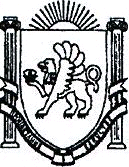 